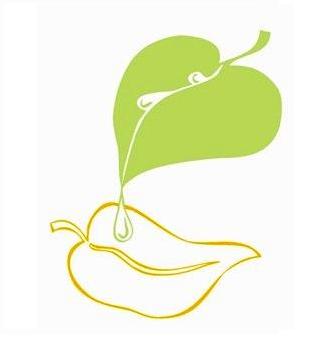 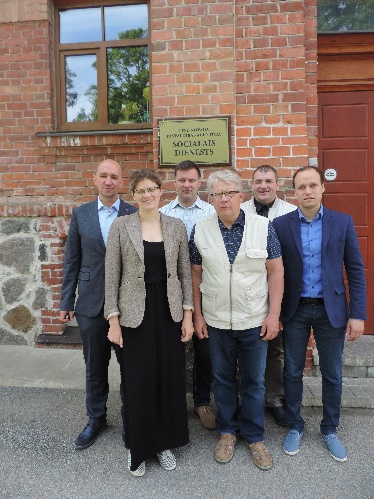 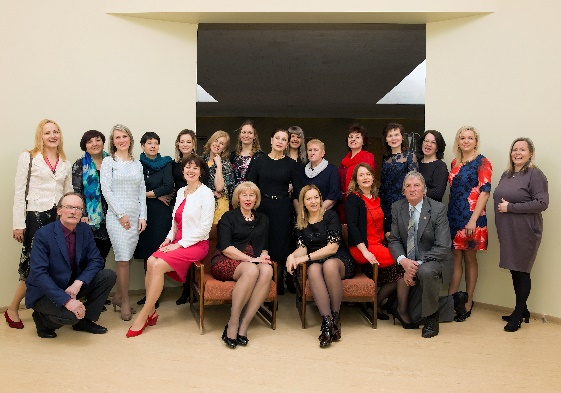 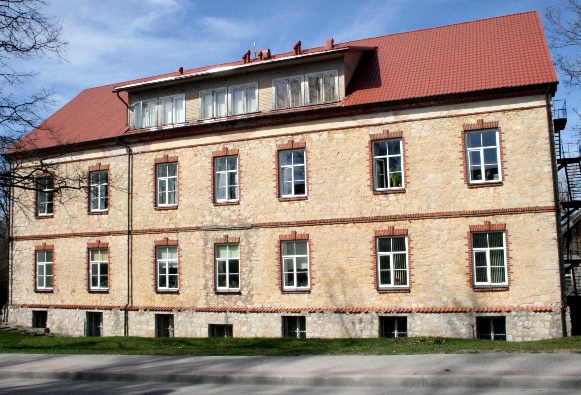 SATURA RĀDĪTĀJS1. Vispārīgā informācija	32. finanšu resursi un aģentūras budžets	53. Aģentūras organizatoriskā struktūra	84. Pakalpojumu un palīdzības sniegšana, koordinēšana un plānošana	124.1. Sociālais darbs un sociālie pakalpojumi ………………………………….…..…….…....….124.2. Sociālās palīdzības pabalsti un pašvaldības brīvās iniciatīvas pabalsti……………….234.2.1. Normatīvajos aktos noteiktie pašvaldības obligāti izmaksājamie pabalsti…... 244.2.2. Cēsu novada pašvaldības iniciētie sociālie pabalsti ……………………..…….…. 254.2.3.Pašvaldības brīvās iniciatīvas pabalsti ……………………………………………... 294.2.4. Kopējais atbalsts Cēsu novada daudzbērnu ģimenēm………….……………….…. 305. dokumentu pārvaldība	316. Sadarbība ar citām institūcijām, sekmējot labvēlīgas vides veidošanos pašvaldības teritorijā	337. Projekti	348. Saņemtais atbalsts un ziedojumi 2019.gadā	359. pasākumi iedzīvotāju informēšanai	3510. 2020.gadā plānotie pasākumi	37pielikumā:Cēsu novada pašvaldības aģentūras “Sociālais dienests” darbības un attīstības stratēģijas 2018-2020.gada rīcības plāna izvērtējums.Zvērināta revidenta ziņojums.Rīcības plāna izpilde 2018.-2019.gadāLietotie saīsinājumiERAF – Eiropas Reģionālais attīstības fondsESF - Eiropas Sociālais fondsFT – Funkcionālie traucējumiLM- Labklājības ministrijaLR – Latvijas RepublikaMARAC - (Multi-Agency Risk Assessment Conferences) modelis vardarbības riska novērtēšanai MK- Ministru kabineta noteikumiNVO – Nevalstiskā organizācija1. Vispārīgā informācijaPamatojoties uz Cēsu novada pašvaldības (Pašvaldība) 2006.gada 16.novembra lēmumu Nr. 63 2007. gada 1. februārī darbu uzsāka Cēsu novada pašvaldības aģentūra “Sociālais dienests” (Aģentūra). Aģentūra ir Cēsu novada pašvaldības izveidota un pašvaldības pārraudzībā esoša patstāvīga pašvaldības iestāde, kas izveidota saskaņā ar Publisko aģentūru likumu un kuras darbības mērķis ir nodrošināt pašvaldības autonomās funkcijas un uzdevumus. Administratīvi teritoriālās reformas ietvaros 2010. gadā apvienota ar Vaives pagasta sociālo dienestu. 2019. gads Aģentūrai bija 13 darbības gads.Aģentūras darbības mērķis ir nodrošināt pašvaldības autonomās funkcijas:sniegt iedzīvotājiem sociālo palīdzību un sociālos pakalpojumus, koordinēt pakalpojumu sistēmas izveidi, kas sniedz personām, kurām ir ierobežotas spējas sevi aprūpēt, nepieciešamo atbalstu, lai spētu dzīvot mājās vai ģimeniskā vidē; pildīt Sociālo pakalpojumu un sociālās palīdzības likumā noteiktos sociālā dienesta uzdevumus; piešķirt un izmaksāt dzīvokļa pabalstu, dzīvokļa pabalstu bez vecāku gādības palikušam bērnam un Pašvaldības saistošajos noteikumos paredzētos pabalstus; koordinēt un veikt likumpārkāpumu profilakses darbu ar bērniem;nodrošināt ārpusģimenes aprūpes administrēšanu bērniem bāreņiem un bez vecāku gādības palikušiem bērniem; nodrošināt normatīvajos aktos paredzētās pašvaldības sociālās garantijas bērniem bāreņiem un bez vecāku gādības palikušajiem bērniem, kuri ir ārpusģimenes aprūpē, kā arī pēc ārpusģimenes aprūpes izbeigšanās. Aģentūras nolikumā noteikto funkciju izpildei ir noteikti galvenie uzdevumi:informēt iedzīvotājus par sociālo palīdzību un sociālajiem pakalpojumiem, maksas pakalpojumiem, to saņemšanas kārtību un Aģentūras darba organizāciju; koordinēt, plānot, organizēt un sniegt sociālo palīdzību, sociālos pakalpojumus un maksas pakalpojumus Pašvaldības teritorijā dzīvojošiem iedzīvotājiem, lai apmierinātu to pamatvajadzības un veicinātu darbspējīgo personu līdzdarbību savas situācijas uzlabošanā; pamatojoties uz bāriņtiesas lēmumu, normatīvajos aktos noteiktajā kārtībā organizēt un finansēt ārpusģimenes aprūpi sociālās aprūpes un sociālās rehabilitācijas institūcijā vai audžuģimenē bāreņiem un bez vecāku gādības palikušiem bērniem; pieprasīt no vecākiem samaksu par viņu bērniem sniegtajiem ārpusģimenes aprūpes pakalpojumiem; izmaksāt bērniem bāreņiem un bez vecāku gādības palikušiem bērniem normatīvajos aktos noteiktos pabalstus un naudas līdzekļus, kas finansējami no pašvaldības budžeta; sadarbībā ar citām institūcijām, sabiedriskajām organizācijām un reliģiskajām konfesijām sekmēt labvēlīgas sociālās vides veidošanu Pašvaldības teritorijā;veikt likumpārkāpumu profilakses darbu ar bērniem, izstrādāt sociālās korekcijas un sociālās palīdzības programmas un iekārtot profilakses lietas; koordinēt sadarbību ar vecākiem, izglītības iestādēm, valsts un pašvaldības policiju, citām valsts un pašvaldības iestādēm, nevalstiskajām organizācijām profilakses darba veikšanā; piedalīties sociāli ekonomiskās situācijas izpētē, analīzē un attīstības prognozēšanā pašvaldības teritorijā, izstrādāt sociālo pakalpojumu un sociālās palīdzības attīstības koncepcijas un mērķprogrammas; vadīt un realizēt projektus savu funkciju un savas kompetences ietvaros; izstrādāt Aģentūras vidēja termiņa darbības un attīstības stratēģiju. Balstoties uz Aģentūras stratēģiju “Sociālā dienesta darbības un attīstības stratēģijā 2018.-2020.gadam”, 2019. gadā tika izvirzītas piecas prioritātes:projekta “Vidzeme iekļauj” īstenošana un projekta “Daudzfunkcionālais sociālo pakalpojumu centrs “Cēsis”” īstenošana;jaunās grāmatvedības programmas ieviešana un apguve;klientu servisa kvalitātes uzlabošana;darbs ar sievietēm, kas cietušas no vardarbības – MARAC anketu ieviešana ikdienas darbā un modeļa izstrāde;ģimeņu atbalsta centra modeļa izstrāde Bērzaines ielā 16, Cēsīs;profesionālās kvalifikācijas celšana.Kā ik gadu, arī 2019.gadā, paralēli ikdienas darbam (sociālā palīdzība, sociālie pakalpojumi, sociālais darbs, sadarbība ar sociālās jomas nevalstiskajām organizācijām) esam realizējuši arī vairākas citas aktivitātes:Eiropas Sociālā fonda projekta "Pasākumi Cēsu novada pašvaldības iedzīvotāju veselības veicināšanai un slimību profilaksei" ietvaros nodrošinājām:trīs nometnes trūcīgo un maznodrošināto ģimeņu bērniem;trīs nometnes bērniem ar invaliditāti;vienu nometni pilngadīgām personām ar funkcionāliem traucējumiem;peldēšanas nodarbības Cēsu novada nevalstisko organizāciju biedriem;deju un kustību terapijas nodarbības pilngadīgām personām ar smagiem 	funkcionāliem 	traucējumiem.2019.gada 3.jūlijā parakstīts līgums ar Centrālās finanšu un līguma aģentūru par ERAF projekta “ Daudzfunkcionālais sociālo pakalpojumu centrs “Cēsis”” īstenošanu.2019. gada 23. augustā noslēdzās centra projektēšanas darbi un gada nogalē tika izsludināti iepirkumi būvuzraudzībai un būvniecības darbiem;Iesaistījāmies 3 (trīs)  Labklājības ministrijas (LM) koordinētos pilotprojektos, apgūstot jaunas  metodes darbam ar dažādām mērķa grupām;Vienpadsmito reizi noorganizējām Ģimenes dienas pasākumu Cēsīs, aktivitātēs piedaloties 101 ģimenei (298 dalībniekiem);                                                                                                                                                                                                                                                                                                                                                                                                                                                                                                                                                                                                                                                                                                                                                                                                                                                                                                                                                                                                                                                                                                                 19.martā notika konference par godu Vispasaules sociālā darba dienai, kurā piedalījās vairāk ne kā 90 bijušā Cēsu rajona administratīvajā teritorijā strādājošie sociālā darbā speciālisti un vēsturiskā Cēsu rajona novadu domju priekšsēdētāji, lai spriestu par aktuālajām problēmām, novadu savstarpējo sadarbību un atzīmētu profesijas sasniegumus;2019. gadā arī uzsākta veiksmīga sadarbība ar fondu “Plecs”, nodrošinot jauno vecāku apmācības programmu Cēsīs;2019. gada nogalē, sadarbībā ar Cēsu novada domes deputātiem pašvaldības darbiniekiem un sociālās jomas nevalstiskajām organizācijām, apciemojām 1 144 Cēsu novada seniorus un 1. grupas invalīdus, pasniedzot Ziemassvētku saldumu paciņas. 2019. gadā klientu skaitam joprojām ir tendence nedaudz samazināties, tai skaitā tieši vistrūcīgākajai iedzīvotāju daļai – garantētā minimālā pabalsta saņēmējiem, un prieks, ka ilgstoši sociālā dienesta klienti ir nodibinājuši darba tiesiskās attiecības. Taču neskatoties uz klientu kopējā skaita samazināšanos, darbiniekiem ievērojami palielinās slodze, kas saistās ar sabiedrībā balstīto sociālo pakalpojumu piešķiršanu projekta “Vidzeme iekļauj” ietvaros, jo šis process ietver ievērojamu dokumentu paketes gatavošanu katram atsevišķam pakalpojumam.  Kopumā vērtējot 2019. gadu, varam būt gandarīti, jo izvirzītie mērķi ir sasniegti un izpildīti labā kvalitātē, ko arī apliecina klientu apmierinātības aptauja.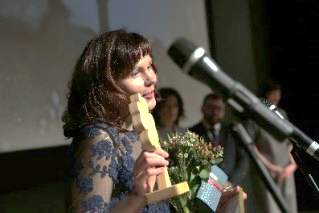 Lepojamies, ka 2019. gada 22. martā Nacionālajā bibliotēkā Labklājības ministrijas rīkotajā ikgadējā Latvijas sociālā darba speciālistu konferencē, labākā sociālā darbinieka titulu ieguva Cēsu novada pašvaldības aģentūras “Sociālais dienests” Atbalsta nodaļas vadītājas vietniece - sociālā darbiniece Dagmara Saulīte.2. finanšu resursi un aģentūras budžetsNo Cēsu novada pašvaldības pamatbudžeta izdevumiem (30 992 526 euro ) Sociālajam dienestam apstiprināti izdevumi 1 241 044 euro jeb 4,00 %. Domājot par budžetu un salīdzinot to ar citu pašvaldību sociālajiem budžetiem, jāsaka, ka tā procentuālais rādītājs ir zem vidējā valsti, un nākotnē būtu jādomā par tā procentuālo palielinājumu, ievērojot Cēsu novada pašvaldības kopējo budžetu.1. attēls: Aģentūras budžeta sadalījums pēdējo septiņu gadu periodā, euroBudžeta finansējums un tā izlietojuma dinamika, 2017.-2019.gadsFinanšu resursi izdevumu segšanai Aģentūras plānotie ieņēmumi 2019. gadā sastāda 113,70 % pret 2019.gada finanšu sākotnējo ieņēmumu plānu – 1 204 340 euro. Detalizēta informācija par Aģentūras ienākumiem 2019. gadā ir atspoguļota tabulā un attēlā. 2. attēls. Aģentūras 2019.gada ieņēmumi % un euroSavukārt Sociālā dienesta izdevumi 2019.gadā bija 1 051 619 euro, par 4,16% mazāk nekā 2018.gadā. 3.attēls: 2019.gada budžeta izpilde pa funkcijām, %3. Aģentūras organizatoriskā struktūraAģentūras organizatorisko struktūru veido trīs nodaļas -Administratīvā nodaļa, Ģimeņu atbalsta nodaļa, Atbalsta nodaļa pilngadīgām personām.Uz 2019. gada 31.decembri Aģentūrā ir 30,95 amatu vienības, kurās nodarbināti 30 darbinieki, tai skaitā 13 sociālā darba speciālisti (SDS) ar atbilstošu izglītību. Ņemot vērā Sociālo pakalpojumu un sociālās palīdzības likuma 10. pantā noteikto sociālā darba speciālistu skaitu uz 1000 iedzīvotājiem un jau 2018. gada LM atzinumu, mums vēl tuvākajā laikā ir jāpiesaista vismaz 5 sociālā darba speciālisti. 4.attēls: Aģentūras organizatoriskā struktūra uz 2019.gada 31.decembri Aģentūras darbinieku izglītība.Vairāk ne nekā puse (61 %) Aģentūras darbinieku Aģentūrā strādā vairāk kā piecus gadus (vidējais nostrādāto gadu skaits ir 7,38 gadi). Darbinieku vidējais vecums ~ 45,99 gadi.Saskaņā ar 13.06.2017. MK noteikumu Nr. 338 “Prasības sociālo pakalpojumus sniedzējiem” 9.1. punktu, kas nosaka, ka sociālā darba speciālistiem ik gadu obligāti ir jāuzlabo savas profesionālās zināšanas, apmeklējot 24 stundu apmācības un saņemot 21 stundu supervīzjas. 2019.gadā Aģentūras darbinieki ir apmeklējuši dažādus kursus, seminārus, apmācību programmas, konferences un forumus. Aģentūras darbinieku profesionālā pilnveide un konsultatīvais atbalsts (supervīzijas) 2019.gadāAtbalsta nodaļa pilngadīgām personāmKopš 2016.gada nodaļas darbu vada un organizē nodaļas vadītāja Inga Kārkliņa.Nodaļa savas kompetences ietvaros plāno un organizē sociālos pakalpojumus un sociālo palīdzību pilngadīgām personām, ievērojot iedzīvotāju vajadzības un iesniegtos priekšlikumus, izstrādā priekšlikumus sociālās aprūpes un sociālās rehabilitācijas pakalpojuma tīkla kvalitatīvai attīstībai, organizē aprūpes mājā pakalpojumu, Invalīdu habilitācijas – dienas centra un naktspatversmes pakalpojumu, piedalās sociālo pakalpojumu attīstības stratēģijas izstrādē un realizācijā.2019.gada nogalē nodaļā strādā 9 darbinieki (9 amata vienības) – nodaļas vadītājs, nodaļas vadītāja vietnieks - sociālais darbinieks, 1 jaunākais sociālais darbinieks un divi sociālie darbinieki, sociālās palīdzības organizators, Invalīdu habilitācijas - dienas centrā (IHDC) trīs darbinieki: IHDC vadītājs, viens sociālais rehabilitētājs un viens sociālais aprūpētājs.2019.gada nodaļas darba prioritātes bija sabiedrībā balstīto sociālo pakalpojumu plānošana pilngadīgām personām ar garīga rakstura traucējumiem, kā arī darbs ar sievietēm, kas cietušas no vardarbības – MARAC anketu ieviešana ikdienas darbā un modeļa izstrādē. Jaunu, inovatīvu darba metožu ieviešana nodaļas ikdienas darbā.Ģimeņu atbalsta nodaļaAr 2019.gada septembri nodaļas darbu vada un organizē nodaļas vadītāja Elita Rancāne.Nodaļas galvenie uzdevumi ir plānot, organizēt un sniegt sociālos pakalpojumus un sociālo palīdzību ģimenēm ar bērniem, veicot sociālo darbu sociālā riska ģimenēs, kurās netiek nodrošināta bērna attīstībai labvēlīga vide, tajā skaitā netiek apmierinātas bērna emocionālās vajadzības, kā arī pamatvajadzības. Palīdzība tiek sniegta, nodrošinot individuālās konsultācijas vecākiem un bērniem, palīdzot atjaunot šo personu sociālo funkcionēšanu, sniedzot profesionālu sociālo palīdzību un psiholoģisku atbalstu krīzes situāciju pārvarēšanai, veikt psihosociālu darbu ar nepilngadīgajiem likumpārkāpējiem, sadarbojoties ar izglītības iestādēm, policiju, bāriņtiesu un citām institūcijām.Uz 2019.gada 31.decembri Ģimeņu atbalsta nodaļā strādā 10 darbinieki (10,75 amata vienības) – nodaļas vadītāja, 5 sociālie darbinieki darbam ar ģimeni un bērniem , 2 sociālais rehabilitētājs, 1 sociālās palīdzības organizators, 1 psihologs.2019.gada nodaļas darba prioritātes bija sabiedrībā balstīto sociālo pakalpojumu plānošana bērniem ar funkcionāliem traucējumiem un profesionālās kvalifikācijas celšana darbiniekiem un ģimenes centra izveides plānošana.Administratīvā nodaļaVairāk kā 10 gadus nodaļas darbu vada un organizē nodaļas vadītāja – juriste Skaidrīte Grīnberga.Atbilstoši Sociālā dienesta uzdevumiem un veicamajām funkcijām nodaļas galvenie uzdevumi ir organizēt dokumentu apriti un lietvedību, nodrošināt Sociālā dienesta arhīvā esošo dokumentu uzglabāšanu, sniegt juridisko atbalstu un palīdzību, organizēt grāmatvedības uzskaiti, informēt iedzīvotājus par Sociālā dienesta aktualitātēm, veikt starptautisko un vietējo fondu projektu izstrādi un ieviešanu, organizēt saimniecisko un darba aizsardzības uzdevumu izpildi. Administratīvajā nodaļā 2019.gada nogalē, tāpat kā 2018. gada beigās ir 9,9 amata vienības un 11 darbinieki – nodaļas vadītājs - jurists, direktora palīgs, projektu vadītājs - attīstības speciālists, galvenais grāmatvedis un grāmatvedis, nodaļas vadītāja vietnieks saimnieciskos jautājumos – darba aizsardzības speciālists, vieglā automobiļa vadītājs – palīgstrādnieks un 3 apkopējas un apkopējs - palīgstrādnieks. 2019. gadā nodaļas darba prioritātes bija projekta “Vidzeme iekļauj” īstenošana un projekta “Daudzfunkcionālais sociālo pakalpojumu centrs “Cēsis” īstenošana, kā arī jaunās grāmatvedības programmas ieviešana un apguve.4. Pakalpojumu un palīdzības sniegšana, koordinēšana un plānošanaSociālā atbalsta pasākumiem 2019. gadā tērēti 512 379,97 euro, t.sk 294 649,63 sociālajiem pabalstiem, aprūpes mājās pakalpojumiem – 12 466,50 euro, bet norēķiniem par ilgstošas sociālās aprūpes pakalpojumiem 203 087,07 euro.4.1. Sociālais darbs un sociālie pakalpojumiSociālie pakalpojumi ir pasākumu kopums, kas vērsts uz personu sociālās funkcionēšanas spēju atjaunošanu vai uzlabošanu, lai nodrošinātu viņu iekļaušanos sabiedrībā. Sociālo pakalpojumu un sociālās palīdzības likumā sociālais darbs tiek definēts kā profesionāla darbība, lai palīdzētu personām, ģimenēm, personu grupām un sabiedrībai kopumā veicināt vai atjaunot savu spēju sociāli funkcionēt, kā arī radīt šai funkcionēšanai labvēlīgus apstākļus. Sociālais darbs un sociālie pakalpojumi tiek īstenoti dažādām mērķa grupām: ģimenēm ar bērniem, pieaugušām personām darba spējas vecumā, personas ar invaliditāti un seniori. No klientiem sniegtajiem pakalpojumiem atsevišķus nodrošina pati Aģentūra, bet ir pakalpojumi, kuri jāpērk. Katru gadu tiek vērtēta klientu problemātika un vajadzība pēc atbilstošiem pakalpojumiem. Aģentūra 2019.gadā sniedz šādus sociālos pakalpojumus:Sociālās rehabilitācijas pakalpojumi personas dzīvesvietā:Atbalsta un pašpalīdzības grupas;Dienas centru pakalpojumi:Invalīdu habilitācijas - dienas centra pakalpojumi;Dienas centra bērniem un jauniešiem “Saules taka” pakalpojumi;Sociālā darba pakalpojums;Psihologa pakalpojums.Atbalsta un pašpalīdzības grupu pakalpojumsAtbalsta un pašpalīdzības grupas nodrošina personām iespēju mazināt sociālo izolētību, grupā risināt esošās problēmas, vairot izpratni par sevi, gūt motivāciju un saņemt atbalstu to risināšanai, lai uzlabotu savu funkcionēšanu un sociālo situāciju. Aģentūra piedāvā apmeklēt dažādas bezmaksas atbalsta grupas. 2019.gadā Sociālā dienests organizēja šādas grupas:“Bez pēriena” jeb kā ar mīlestību un cieņu audzināt bērnu  - 6 nodarbību kurss (2 kursi). Grupas apmeklēja 18 dalībnieki;Ceļvedis audzinot pusaudzi – viens 10 nodarbību kurss. Grupas apmeklēja 14 dalībnieki;Bērnu emocionālā audzināšana – 8 nodarbības (2 kursi). Grupas apmeklēja 18 dalībnieki;Sociālo prasmju grupa vecākiem  - viens 9 nodarbību kurss. Grupas apmeklēja 10 vecāki;Ar Fonda ‘Plecs” atbalstu noorganizēta Vecāku izglītības programma – 7 nodarbības. Grupu apmeklēja 16 vecākiVairāku gadu pieredze rāda, ka viena no lielākajām problēmām ir vecāku nepietiekošas zināšanas par bērnu audzināšanu. Nereti sastopamies ar vecāku pāraprūpi pār bērniem vai tikai pamatvajadzību nodrošināšanu bez emocionālās piesaistes. Šo atbalsta grupu rezultātā 71 ģimene ir papildinājusi savas zināšanas par bērnu audzināšanas un jautājumiem. Iegūtās zināšanas ir stiprinājušas vecākiem izpratni par to, kā veicināt drošu piesaisti, kā veidot pamatu pozitīvam bērna pašvērtējumam, kā spēlēties ar bērniem, kā disciplinēt bērna uzvedību un noteikt robežas, kā izprast pusaudzi un kā vecākiem veidot veiksmīgu sadarbību ar saviem bērniem, utt. Invalīdu habilitācijas - dienas centra pakalpojumsInvalīdu habilitācijas - dienas centrs sniedz pakalpojumus pilngadīgām Cēsu novada personām ar smagiem funkcionāliem traucējumiem, nodrošinot iespējas nezaudēt un atbilstoši individuālajām vajadzībām attīstīt pašaprūpes, pašapkalpošanās, sociālās, motorās, sensorās, kognitīvās, mācību, emocionālās un brīvā laika pavadīšanas prasmes. 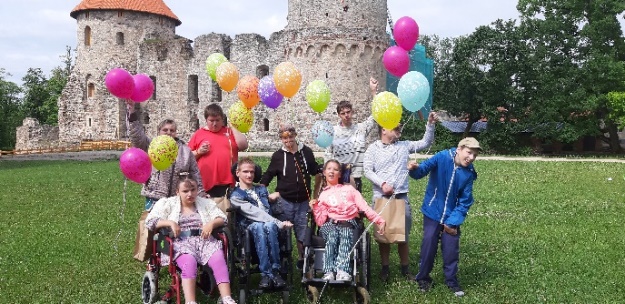 2019. gadā pakalpojumu izmantoja 9 personas, gada laikā reģistrēti 1773 apmeklējumi, jeb vidēji darba dienā 7,8 apmeklējumi. Pakalpojumu nodrošina 4 speciālisti (centra vadītājs/ sociālais darbinieks, sociālais rehabilitētājs, aprūpētājs, līgumdarbinieks). Atsaucoties uz dienas centra jauniešu vēlmi - iespēju kontaktēties ar citiem līdzīgi domājošiem jauniešiem, gūt jaunus draugus, kvalitatīvi un jautri pavadīt brīvo laiku, uz Jāņu svētku svinēšanu 2019.gada jūnijā tika aicināti biedrības "Rīgas pilsētas "Rūpju bērns"" jaunieši kopā atzīmēt vasaras saulgriežu svētkus un veidot sadraudzību.IHDC klienti ir iesaistījušies deinstitucionalizācijas projektā “Vidzeme iekļauj”, kā arī  2019. gadā uzsākta dalība projektā “Sociālo pakalpojumu atbalsta sistēmas pilnveide”. No projektu līdzekļiem IHDC klientiem tiek apmaksātas individuālās speciālistu konsultācijas (fizioterapeits, mūzikas terapeits, audiologopēds, mākslas terapeits, deju terapeits, ergoterapeits un speciālais pedagogs). Terapiju rezultātā klientiem mazinājusies spastika un ir stabilāks emocionālais stāvoklis, līdz ar to klienti pilnvērtīgāk spēj piedalīties ikdienas aktivitātes. Vēl viens projekta “Sociālo pakalpojumu atbalsta sistēmas pilnveide” ieguvums ir atbalsta personas pakalpojums, kas tiek sniegts, izmantojot uz personu vērsto domāšanas pieeju un sniedz klientam individuālu pieeju un uzmanību.Pateicoties IHDC pakalpojumam 12 tuviniekiem ir iespēja strādāt un uzlabot savas ģimenes materiālo situāciju (lielākā daļa IHDC klientu dzīvo nepilnā ģimenē kopā ar māti), socializēties un maksāt nodokļus, papildinot pašvaldības budžetu.Dienas centra bērniem un jauniešiem “Saules taka” pakalpojumsDienas centrs “Saules taka” organizē lietderīgu brīvā laika pavadīšanu – radošās nodarbības, izzinošās nodarbības, sporta aktivitātes, jaunu prasmju attīstīšanas, tai skaitā ēdienu gatavošanas nodarbības, ekskursijas un tematiskus pasākumus.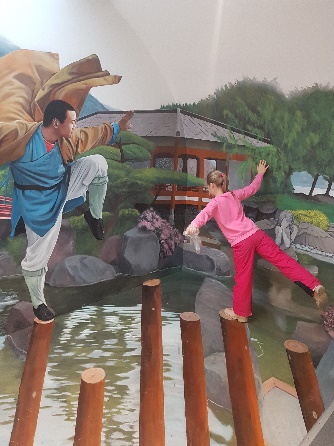 Dienas centru var apmeklēt Cēsu novadā pamata dzīves vietu deklarējušie un faktiski dzīvojošie bērni un jaunieši. Pieejamie resursi – galda spēles, grāmatas, žurnāli, internets, materiāli radošajām un sporta nodarbībām. Visas aktivitātes dienas centrā ir bez maksas. Dienas centru 2019.gadā apmeklēja 46 bērni un jaunieši, t.sk. 32 bērni no trūcīgām vai maznodrošinātām ģimenēm. Centra darbību nodrošināja 1 darbinieks. Vidēji dienā 15 apmeklējumi. Bērnu dienas centrā organizētas dažādas aktivitātes: 17 sociālo lomu un prasmju attīstība nodarbības, 20 tematiski izglītojošās nodarbības, radošas nodarbības, dažādi svētku pasākumi, rotaļu un filmu vakari un citas aktivitātes.Eiropas Sociālā fonda projekta "Pasākumi Cēsu novada pašvaldības iedzīvotāju veselības veicināšanai un slimību profilaksei" 2019.gadā tika noorganizētas 3 vasaras nometnes.  Sadarbībā ar AS “Cēsu alus”, biedrībām “LabaDaba” un Bērzes Strazdi, kā arī ar video aģentūru “Kultfilma” un filmas “Dvēseļu Putenis” režisoru Dzintaru Dreibergu Sociālā dienesta jaunieši 2019.gada nogalē devās ekskursijā uz Rīgu, lai Latvijas Nacionālajā bibliotēkā kopīgi noskatītos filmas “Dvēseļu putenis” īpašo seansu un tiktos ar filmas veidotājiem. Centra darbības rezultātā 46 bērniem tika nodrošināta saturīga brīvā laika pavadīšana, pieskatīšana un darbinieka atbalsts, līdz ar to 90 vecākiem radot drošības sajūtu, ka bērns tiek pieskatīts un iesaistīts saturīgās nodarbēs. Īpaši būtiski tas ir tiem vecākiem, kuru darba laiks nebeidzas plkst.17.00 vai jāstrādā maiņu darbs.Sociālā darba pakalpojumsSociālā darba pakalpojums ir profesionāla darbība, lai palīdzētu personām, ģimenēm, personu grupām un sabiedrībai kopumā veicināt vai atjaunot savu spēju sociāli funkcionēt, kā arī radīt šai funkcionēšanai labvēlīgus apstākļus. Sociālā darba pakalpojums skaitļos no 2017. līdz 2019.gadam2019.gadā sakarā ar divu sociālo darbinieku ilgstošu darbnespēju, bija nepietiekoša kapacitāte, lai efektīvi varētu veikt sociālo darbu ar visām nodaļas redzeslokā esošām ģimenēm, kas attiecīgi samazināja tabulā atspoguļotos rādītājus 2019. gadā salīdzinājumā ar 2017. un 2018.gadu.Sociālais darbs ar ģimenēm ar bērniem2019. gadā Ģimenes atbalsta nodaļas sociālo darbinieku darbam ar ģimenēm un bērniem redzeslokā bija un sociālā darba pakalpojums tika sniegts pavisam 128 ģimenēm, t.sk., sociālā riska ģimenes, kurām veikta sociālo risku izvērtēšana un kopā ar klientu izstrādāts sociālās rehabilitācijas plāns, redzeslokā esošās ģimenes, kurās pēc citu institūciju un personu ziņojuma veikta sociālās situācijas izvērtēšana, notikušas sarunas, sniegtas rekomendācijas situācijas uzlabošanai vai nodrošināta sociālo pakalpojumu sniegšana (psihologa, sociālās rehabilitācijas pakalpojumu, atbalsta grupas, u.c.). Atbilstoši ģimeņu raksturojumam, tās var iedalīt šādi: 33 daudzbērnu ģimene (114 bērni), 54 nepilnās ģimenes (89 bērni), 41 pilna (abi vecāki) ģimene (71 bērns).Problēmas, ar kurām saskaras ģimenes, ir multipla rakstura. Tās vienai ģimenei var būt vairākas un vienlaicīgi. Veicot problēmu analīzi, atzīmējot tikai vienu – galveno problēmu ģimenei, procentuālais sadalījums ir šāds: nepietiekamas prasmes bērnu aprūpē un audzināšanā (24%), saskarsmes problēmas un konflikti (19%), nepietiekami materiālie resursi (17%), antisociāla uzvedība (15%), atkarības problēmas (13%) vardarbība ģimenē, ārpus ģimenes (9%), krīzes situācijas (3%).2019. gadā tika noslēgtas 42 klientu lietas. Pēc ģimeņu sociālās rehabilitācijas procesa izvērtēšanas konstatēts, ka sociālā darba veikšanas rezultātā ģimeņu sociālā funkcionēšana ir normalizēta, problēmas ir atrisinātas. Dažas klientu lietas ir noslēgtas, jo ģimenes ir mainījušas dzīvesvietu pārceļoties uz citu novadu, vecākiem ar tiesas nolēmumu atņemtas aizgādības tiesības. Sadarbība ar citām institūcijām ģimeņu ar bērniem sociālo problēmsituāciju risināšanā2019. gadā uzsākta jauna sadarbība ar 22 ģimenēm, kuras nodaļas redzeslokā nonākušas pirmo reizi. Visbiežāk, par problēmsituācijām informāciju sniedz Bāriņtiesas (gan Cēsu novada Bāriņtiesa, gan citu novadu bāriņtiesas, ja kāda no ģimenes locekļa juridiskā/faktiskā  dzīvesvieta ir Cēsu novadā), izglītības iestādes un policija.2019.gadā no Bāriņtiesām saņemta 181 vēstule, kurā sniegta informācija par ģimeni, ar kuru būtu nepieciešams uzsākt sadarbību, veikt sociālo darbu vai nodrošināt ar sociālajiem pakalpojumiem, vai sagatavot atzinumu par ģimenes sadarbību sociālo problēmu mazināšanā/novēršanā, vai uzaicinājums piedalīties Bāriņtiesas sēdēs konkrētas ģimenes administratīvās lietas izskatīšanā. Uz visām vēstulēm/informācijas pieprasījumiem, sociālie darbinieki ir sagatavojuši informāciju, kas pamatojas uz sociālo darbinieku veikto izvērtējumu, analīzi un secinājumiem, par izmaiņām ģimenes situācijās.Attiecīgi, 2019.gadā no policijas saņemta 62 ziņojumi/vēstules par notikumiem ģimenēs, kuras nonākušas policijas redzeslokā. Visbiežāk šie ziņojumi ir: par konfliktsituācijām ģimenēs, kas notiek dažādu atkarību vielu (biežāk alkohola) iespaidā, kā arī par jauniešiem, kuri iesaistīti likumpārkāpumos un nepieciešams izstrādāt uzvedības sociālās korekcijas programmas, kā arī pieprasījumi veikt ģimenes dzīves apstākļu apsekošanu viņu dzīvesvietās. Dažkārt, informācija tiek saņemta no izglītības iestādēm par bērnu skolas kavējumiem, uzvedības grūtībām, par sadarbības trūkumu starp izglītības iestādi un vecākiem, par vecāku maksājumu parādiem par uzturmaksu pirmskolas izglītības iestādēs. Jāatzīst, ka ne vienmēr šie jautājumi ir Ģimenes atbalsta nodaļas kompetence. Gadījumos, kad ģimene ir jau nodaļas redzeslokā – sociālais darbinieks var ar vecāku sarunāties un mudināt vecāku rīkoties, bet ne piespiest, piem., samaksāt parādus. Vecākiem tiek sniegta papildus informācija vai veicināta rīcība, kas ģimenei pašai var palīdzēt risināt problēmas, un atbilstoši savai kompetencei, sniedzam atbalstu un palīdzību, kā arī dalāmies ar izvērtēšanas rezultātiem ar iesaistītajiem speciālistiem, ja ģimene to atbalsta.Sociālās rehabilitācijas pakalpojumi no prettiesiskām darbībām cietušiem bērniem un pieaugušajiem 2019.gadā sociālie darbinieki veica sarunas un sniedza informāciju par atbalsta pasākumiem astoņpadsmit no vardarbības cietušām sievietēm, psihoterapeitu, psihologu un juristu palīdzību saņēma piecas sievietes, kuras piedzīvoja vardarbību ģimenē, un kuru veica laulātais vai dzīvesbiedrs. Arī vardarbības veicējam tika piedāvātas iespējas saņemt psihologa/psihoterapeita konsultācijas vai piedalīties atbalsta grupā, lai nākotnē mazinātu vardarbīgu izturēšanos. Diemžēl šo iespēju neizmantoja neviens vardarbības veicējs.2019.gadā Ģimenes atbalsta nodaļas redzeslokā nonāca gadījumi, kad bērns cieš no vardarbības ģimenē vai ārpus tās (no vienaudžiem vai citām svešām personām). Vienā gadījumā bija nepieciešams bērnu nogādāt drošā vidē un sociālās rehabilitācijas pakalpojumus nodrošināt Allažu bērnu un ģimenes atbalsta centrā, kur ar bērnu strādāja starpprofesionāļu komanda. Attiecīgi, sociālās rehabilitācijas pakalpojumu dzīvesvietā, kuru nodrošināja viens psihologs un divi psihoterapeiti saņēma 20 bērni, t.sk., četri bērni 2019. gadā iesākto sociālās rehabilitācijas pakalpojumu turpinās saņemt 2020. gadā. Visbiežāk vardarbība pret bērniem notika ģimenē un to veica bērna tēvs vai bērna mātes dzīvesbiedrs, piecos gadījumos vardarbības veicēji bija vienaudži vai bērnam sveša persona. Psihologa pakalpojumsPsihologa pakalpojums ietver individuālās psihologa atbalsta konsultācijas Sociālā dienesta klientiem, pamatojoties uz sociālā darbinieka izvērtējumu un lēmumu par pakalpojuma piešķiršanu, kā arī pašpalīdzības un psiholoģiskā atbalsta grupu organizēšanu un vadīšanu. Varam būt gandarīti, ka pēc divu gadu meklējumiem, 2019. gada maijā pie mums atkal sāka strādāt augsti kvalificēts un pieredzējis psihologs, diemžēl tikai uz 0,5 slodzi. Šī ir ļoti liela problēma atrast psihologu sociālajā dienestā, pat ārpakalpojumā, neskatoties uz iespējami lielāku atalgojumu. Tas ir, galvenokārt, tādēļ, ka lietas ir ļoti komplicētas. 2019.gadā sniegtas 186 psihologa konsultācijas. Psihologa konsultāciju saturs bija dažāds: psiholoģiskā atbalsta nepieciešamība, pašvērtējuma jautājumi, saskarsmes problēmas un konfliktsituāciju risināšana, krīze ģimenē, grūtības bērnu audzināšanā, u.c. Konsultāciju rezultātā pakalpojuma saņēmēji apzināja savus resursus, labāk iepazina sevi, uzlaboja saskarsmes prasmes un saņēma emocionālu atbalstu sarežģītās situācijās.Aģentūra organizē šādu pakalpojumu saņemšanu:Sociālās aprūpes pakalpojumi: sociālās aprūpes pakalpojumi personas dzīves vietā:aprūpe mājās;pakalpojums “Drošības poga”;sociālās aprūpes pakalpojums naktspatversmē.      1.2. sociālā aprūpe institūcijā - īslaicīga sociālā aprūpe institūcijā pilngadīgām personām;      1.3. sociālās aprūpes un sociālās rehabilitācijas pakalpojumi institūcijā:             1.3.1. ilgstoša sociālā aprūpe un sociālā rehabilitācija institūcijā pilngadīgām personām;             1.3.2. ilgstoša sociālā aprūpe un sociālā rehabilitācija institūcijā bērniem;              1.3.3. īslaicīga sociālā aprūpe un sociālā rehabilitācija institūcijā bērniem.Pakalpojums “Aprūpe mājās”Pakalpojumu sniedz biedrība “Latvijas Samariešu apvienībai”.Kompleksu aprūpes mājās pakalpojumu pamatvajadzību apmierināšanai personām, kuras objektīvu apstākļu dēļ nevar sevi aprūpēt. Līdztekus aprūpei klientiem pieejams pakalpojums “Drošības poga”- nepārtrauktas saziņas iespējas, informatīvs atbalsts un palīdzība 24 stundas diennaktī. Biedrība sniedz arī mobilās aprūpes kompleksa pakalpojumu - paplašinātu aprūpes mājās pakalpojumu ar specializētu un aprīkotu transportu, nodrošinot klientam trūkstošos resursus (silto ūdeni, dušu, veļas mašīnu u.c.), t.sk., pēdu aprūpes pakalpojumu, dzīvesvietā - ne retāk kā reizi mēnesī, specializētā transporta pakalpojumu personām ar funkcionāliem traucējumiem un pēdu aprūpes pakalpojumu. Par pakalpojumiem tiek noteikts izlīdzinātais mēneša maksājums. Pakalpojums “aprūpe mājās” nodrošina pamatvajadzību apmierināšanu personām, kuras objektīvu apstākļu dēļ nevar sevi aprūpēt.2019.gadā pakalpojums sniegts 28 personām, 4 vīriešiem un 24 sievietēm. Vidēji mēnesī aprūpes mājās pakalpojumu saņēmuši 20 klienti, vecumā līdz 65 gadiem pakalpojumu saņēmis – 1 klients (II gr. invaliditāte), no 65 - 80 gadiem - 12 klienti un vecumā virs 80 gadiem – 16 klienti.Lielākais ieguvums ir, ka 28 cilvēkiem ir iespēja savas vecumdienas un mūža nogali pavadīt savā ierastajā vidē. Tai skaitā šis pakalpojums pašvaldībai ir ekonomiski izdevīgāks un šo cilvēku tuviniekiem ir iespēja strādāt, papildinot savu ģimenes materiālo stāvokli un būt drošam, ka cilvēks tuvinieka prombūtnes laikā tiek kvalitatīvi aprūpēts.Pakalpojuma “Aprūpe mājās” novērtējums par 2019. gadu2019.gadā veikta pakalpojuma kvalitātes novērtējuma anketēšana klientiem, kuri pakalpojumu saņēmuši vismaz 5 mēnešus. Kopumā aptaujāti 16 klienti.Vērtēšanā tika noteikti 5 kvalitātes rādītāji:Klienta personīgās higiēnas nodrošināšana;Klientam atbilstošas dzīves vides uzturēšana;Nepieciešamo preču, silta ēdiena, medikamentu piegāde, nepieciešamo pakalpojumu nodrošināšana;Klienta sociālās aktivitātes veicināšana;Klienta apmierinātība ar sociālā pakalpojuma sniedzējuKopumā pakalpojuma sniedzēja attieksme ir vērsta uz klienta vajadzību apmierināšanu, līdz ar to klienta apmierinātības līmenis ar sociālā pakalpojuma - aprūpe mājās sniedzēju vairumā gadījumu (75 %) tiek novērtēts kā labs. Daļa klientu min, ka attieksme varētu būt ieinteresētāka un darbs veikts rūpīgāk. Pakalpojuma klientiem 2 reizes gadā tiek organizētas ekskursija, taču ņemot vērā klientu vidējo vecumu (84.g.v.), šādos pasākumos spēj piedalīties tikai 2 klienti. Tie, kuri nespēj pārvietoties ārpus mājas, labprātāk vēlas, lai viņus apciemo svētkos ar dāvaniņām, parunājas. Pakalpojums “Drošības poga”Drošības pogas pakalpojums nodrošina nepārtrauktas saziņas iespējas, informatīvu atbalstu un palīdzību 24 stundas diennaktī personām, kurām vecuma vai funkcionālo traucējumu dēļ pastāv risks nonākt bezpalīdzības stāvoklī. Drošības pogu izmanto aprūpes mājās pakalpojuma saņēmēji. Pērn 4 klienti turpināja saņemt pakalpojumu “Drošības poga”. Pakalpojums sniedz drošības sajūtu gan klientam, gan pašvaldībai par to, ka cilvēkam tiks savlaicīgi sniegta palīdzība. Sociālās aprūpes pakalpojums naktspatversmēPakalpojuma sniegšanu nodrošina biedrība “Latvijas Sarkanais Krusts”. Naktspatversmes pakalpojums ir integrēts kompleksā pakalpojumā “ patversme ar atskurbināšanu/naktspatversme”, kas ietver arī atskurbināšanu personām alkohola reibumā. Naktspatversmes pakalpojums 2019.gadā nodrošināts 20 Aģentūras klientiem.Atskurbtuves telpās personas ievieto līdz to atskurbšanai, ja persona alkohola reibuma stāvoklī zaudējusi spēju patstāvīgi pārvietoties vai arī var nodarīt kaitējumu apkārtējiem vai sev pašam. Sociālā aprūpe institūcijā - īslaicīga sociālā aprūpe institūcijā pilngadīgām personām2019.gadā īslaicīgās sociālās aprūpes pakalpojumu saņēma viena persona Limbažu slimnīcā, jo personai nepieciešama hemodialīze trīs reizes nedēļā, kuru var nodrošināt Limbažu slimnīcā vai Vidzemes slimnīcā. Ilgstošās sociālās aprūpes un sociālās rehabilitācijas institūcijas (t.sk. Cēsu pilsētas pansionāts) atteicās personu regulāri transportēt uz Limbažiem vai Valmieru, līdz ar to personai šis pakalpojums Limbažu slimnīcā ir vienīgā iespēja kā saņemt savām vajadzībām atbilstošu pakalpojumu.Ilgstoša sociālā aprūpe un sociālā rehabilitācija institūcijā pilngadīgām personāmIlgstošas sociālās aprūpes un sociālās rehabilitācijas pakalpojumu institūcijā 2019.gadā Cēsu novada iedzīvotājiem nodrošināja 8 šī pakalpojuma sniedzēji. 2019.gadā sociālās aprūpes un sociālās rehabilitācijas pakalpojumu pieprasījušas 20 personas, kopumā pakalpojumu ar pašvaldības līdzfinansējumu saņēma 57 personas. Pakalpojums nodrošina iedzīvotājiem nepieciešamo palīdzību pašaprūpē un kopšanu, ja personas vajadzības pārsniedz aprūpes mājās pakalpojuma apjomu. Sociālās aprūpes pakalpojuma kvalitātes novērtējums 2019.gadā2019.gadā veikta pakalpojuma kvalitātes novērtējuma anketēšana klientiem, kuri saņemt pakalpojumu ilgstošās sociālās aprūpes centrā. Kopumā aptaujāts 21 klients un 7 viņu tuvinieki. Vērtēšanā tika noteikti 4 kvalitātes rādītāji:Klienta sociālās rehabilitācijas plāna izpilde;Klientam atbilstošas dzīves vides uzturēšana;Klienta personīgās higiēnas nodrošināšana;Klienta apmierinātība ar sociālā pakalpojuma sniedzējuIzvērtējot pēc četriem kvalitātes rādītājiem secināms, ka pakalpojuma kvalitāte ir atbilstoša Ministru kabineta noteikumu prasībām, kupumā vērtējama kā laba. Tiem klientiem, kuri ir staigājoši (neatkarīgāki pašaprūpē) pārsvarā sūdzību nav. Paši var nomazgāties, kad nepieciešams var izmantot tualeti un iziet ārā.Taču gulošiem, kopjamiem klientiem būtu nepieciešamam individuālāka pieeja. Pamperu nomaiņa ne vienmēr notiek pēc grafika, dažreiz mazgāšana nepieciešama biežāk kā reizi 10 dienās. Visiem nepieciešamas drošības pogas. Istabiņās klienti jūtas vientuļi, nepieciešama personāla uzmanība.Ilgstoša sociālā aprūpe un sociālā rehabilitācija institūcijā bērniemLēmumu par bērna ievietošanu ilgstošas sociālās aprūpes un sociālās rehabilitācijas institūcijā pieņem Bāriņtiesa. Pakalpojuma izpildi un nodrošināšanu veic Aģentūra.Pēc vecāku iesnieguma ilgstošās sociālās aprūpes un rehabilitācijas institūcijā atrodas viens bērns ar smagiem garīgās un fiziskās attīstības traucējumiem, kuram funkcionālo traucējumu smaguma pakāpes dēļ nav iespējams nodrošināt aprūpi ģimenē, pie aizbildņa vai audžuģimenē. Aģentūra regulāri sadarbojas ar bērna ģimeni, motivējot un mēģinot iedrošināt ģimeni uzņemties bērna aprūpi un audzināšanu mājās, apzinot bērna vajadzības un vecāku un Sociālā dienesta iespējas tās nodrošināt mājas apstākļos. Ir zināms vecāku viedoklis  par nepieciešamo atbalstu, lai bērniņš augtu ģimenē. Līdz šim, no vecāku puses minētos sociālos pakalpojumus, kas izriet no bērna vajadzībām, Sociālais dienests, izvērtējot savas iespējas, ir apņēmies nodrošināt, neskatoties uz to, ka šie pakalpojumi varētu pašvaldībai izmaksāt ļoti dārgi.Kopumā, Cēsu novads ir viens no retajiem, kurā pēdējo gadu laikā (tai skaitā 2019.gadā) nav ievietots neviens bērns bērnu namā. Un tas ir ļoti labs sociālā darba rezultāts, kas apliecina, ka neskatoties uz cilvēkresursu un pakalpojumu trūkumu, sociālie darbinieki ir strādājuši profesionāli. Nereti, tas ir uz profesionāļu izdegšanas robežas. Ja tas tā turpināsies, pastāv iespēja nonākt līdzīgā situācijā kā medicīnā, ka nav vairs cilvēkresursu, kas veic sociālo darbu. Lai to nepieļautu ir nepieciešams piesaistīt vēl vismaz piecus sociālā darba speciālistus, celt to atalgojumu, nodrošināt supervīzijas, papildus atvaļinājumu un veselības apdrošināšanas polises, iekļaujot tajās rehabilitāciju. Ievērojot sociālo pakalpojumu un sociālās palīdzības likuma 131. panta noteikumus ilgstošas sociālās aprūpes un sociālās rehabilitācijas institūciju pakalpojumus no finansē no valsts budžeta līdzekļiem.5. attēls: Aģentūras pirktie sociālie pakalpojumi 2019.gadāCiti pakalpojumi un sociālais darbs Ārpusģimenes aprūpe sociālās aprūpes un sociālās rehabilitācijas institūcijā vai audžuģimenē bāreņiem un bez vecāku gādības palikušiem bērniem 2019. gadā trīs bērniem nodibināta aizbildnība, viens bērns ievietots audžuģimenē. Rezultātā bērni saņem aprūpi un audzināšanu ģimeniskā vidē, kas ir bērnu pilnvērtīgai attīstībai ļoti būtiski. Salīdzinājumam ar 2018. un 2017.gadu, gan aizbildnībā gan audžuģimenēs ievietoto bērnu skaits ir samazinājies, kas uzskatāms par labu sociālā darba rezultātu, tas nozīmē, ka ģimeņu sociālā funkcionēšana ir uzlabojusies un bērnus nav bijis no bioloģiskajām ģimenēm “jāizņem”.2019.gadā līgumi par bērnu uzturēšanos audžuģimenēs bija noslēgti ar 8 audžuģimenēm, kurās atradās pavisam 11 bērni. Savukārt, aizbildnībā 21 ģimenē dzīvoja 24 bērni. Viens Cēsu novada bērns uzturējās sociālās aprūpes un sociālās rehabilitācijas institūcijā, vēlāk Cēsu audzināšanas iestādē nepilngadīgajiem. Divi jaunieši 2019.gadā sasniedza pilngadību. Viņiem nodrošinātas sociālās garantijas, kas paredzētas pilngadību sasniegušajiem bāreņiem un bez vecāku palikušajiem bērniem, t.sk., ikmēneša pabalsts, jo jaunieši turpina sekmīgi mācīties. Sociālie darbinieki regulāri uztur kontaktus ar šiem jauniešiem: nodrošina atbalstu un sniedz nepieciešamo informāciju. Vienam no jauniešiem izīrēta pašvaldības apdzīvotā platība.Astoņi pilngadību sasnieguši bāreņi 2019.gadā turpināja mācības izglītības iestādē. Pilngadību sasniegušiem bāreņiem tiek veikta sociālās situācijas un sociālo problēmu izvērtēšana. Visi turpina atrasties Sociālā dienesta redzeslokā. Ikvienam jaunietim tiek sniegta palīdzība piemērotu izglītības iestāžu meklēšanā (piem., Jauniešu garantiju projektā), rekomendējam jauniešus Vītolu fonda stipendijas saņemšanai, bet, ja mācības nevar/nevēlas turpināt, sniedzam palīdzību nodarbinātības jautājuma risināšanā (piem. Nodarbinātības Valsts aģentūras piedāvātajās programmās jauniešiem, programmas “Erasmus+: Jaunatne darbībā” apmaiņu programmās jauniešiem).Likumpārkāpumu profilakses darbs ar bērniem2019.gadā darbu turpināja Starpprofesionālā komisija sociālās korekcijas programmu izstrādei. Tā pulcējās ne retāk kā vienu reizi mēnesī, lai kopīgi izstrādātu sociālās korekcijas un sociālā atbalsta programmas bērniem no sociālā riska ģimenēm un nepilngadīgajiem likumpārkāpējiem. 2019.gadā notikušas 4 starpprofesionālās komisijas sēdes, izstrādātas 18 sociālās korekcijas programmas (2018.gadā - 4 starpprofesionālās komisijas sēdes, izstrādātas 11 korekcijas programmas).   Sociālās uzvedības korekcijas programmu darbības rezultātā jaunieši iesaistās dažādās aktivitātēs (piem., jaunsargos, projektā “Proti un dari”, Nodarbinātības valsts aģentūrā (profilēšana), iesaistās ielu vingrošanā u.c.), atsāk skolas apmeklēšanu vai mazinās skolas kavējumi, uzlabojas savstarpējās attiecības ar ģimenes locekļiem, nomainās draugi, samazinās klaiņošana. Būtiski, jauniešu sociālās uzvedības korekcijas programmu darbības laikā ir veikt darbu ar jaunieša vecākiem.Darbā ar korekcijas programmā esošiem bērniem ir ļoti nepieciešami daudz vairāk pakalpojumi šiem bērniem, ne tikai viens speciālists, kas ļoti radošs un veiksmīgs komunikācijā ar šiem sarežģītajiem jauniešiem. Strādājot ar šiem jauniešiem, darbinieka redzeslokā nonāk vēl vairāk šo jauniešu, kam nepieciešams atbalsts un pakalpojumi. Tāpēc neskatoties uz nelielo jauniešu skaitu, lai sasniegtu rezultātu un nākotnē iegūtu pilnvērtīgu sabiedrības locekli ir ļoti nepieciešami daudz vairāk pakalpojumu. Kā, piemēram, psihoterapeitu, deju kustību terapeitu, mūzikas terapeitu, mākslas terapeitu un iespēju jauniešiem doties sevis iepazīšanas un spēju pārvarēšanas pasākumos/ekspedīcijās.Specializētā transporta pakalpojumsSpecializētā autotransporta pakalpojums Cēsu novadā tiek nodrošināts:speciālās pamatizglītības programmas izglītojamiem ar garīgās attīstības traucējumiem un/vai funkcionāliem traucējumiem, kuri nevar pārvietoties ar sabiedrisko transportu, nogādāšanai no mājām uz skolu un mājās no skolas Cēsu novada robežās – 170 reisi (2018.gadā 172 reisi);Invalīdu habilitācijas - dienas centra klientiem centra pakalpojuma ietvaros – 232 reisi (2018.gadā -230 reisi);bērnu nogādāšanai uz Raiskuma internātskolu – 167 reisi (2018.gadā -163 reisi);nestrādājošām personām, kurām ir apgrūtināta pārvietošanās un kuras nevar pārvietoties ar sabiedrisko transportu, bet nepārsniedzot 106,00 euro vien gada laikā – 14 reizes ( 2018.gadā- 23 reizes).       Papildus tiek nodrošināts mobilais pacēlājs klientiem ar funkcionālajiem traucējumiem, ērtākai pārvietošanai pa kāpnēm no daudzdzīvokļu māju augšējiem stāviem. Ar specializēto mikroautobusu kopā nobraukti 20 779 km (2018.gadā nobraukti 24 083 km). Ar Sociālā dienesta elektromašīnu WV-up nobraukti 12 533 km.       Runājot par transporta pakalpojumu ir skaidrs, ka līdzšinējais transports ir nolietojies un par mazu, lai tajā varētu pārvadāt vairāk kā divas personas ratiņkrēslā, bet jau tagad nepieciešamība ir pārvadāt vismaz trīs personas ratiņkrēslā vienlaicīgi.        Turklāt domājot par DI, šī loģistika būs daudz lielāka un ir skaidrs, ka ar vienu transportu to nodrošināt nevarēs. Tāpēc vēlākais 2021. gadā ir nepieciešams jauns, lielāks specializētais autotransports.Personiskā asistenta pakalpojumsAģentūra saskaņā ar noslēgtajiem līgumiem sniedz personiskā asistenta pakalpojumu. 2019.gadā pakalpojums sniegts 46 personām ar invaliditāti (2018.gadā – 31). Personiskā asistenta pakalpojumu nodrošināja 45 asistenti. Šī pakalpojuma ieguvums ir iespēja personām ar invaliditāti izkļūt no savas dzīves vietas, piedalīties sabiedriskās aktivitātēs, apmeklēt dažādas institūcijas. Ir pieaudzis to asistentu skaits, kas nav šo cilvēku tuvinieki, kas arī bija šī pakalpojuma mērķis, atvieglot tuvinieku ikdienu, radot  iespēju piepildīt savas vajadzības.Personas ikdienā veicamo darbību un vides novērtējums personām, kurām uzsākts invaliditātes noteikšanas process.Saskaņā ar Ministru kabineta noteikumos noteikto pašvaldības sociālais darbinieks, saņemot informāciju no VDEAVK, apmeklē personu dzīvesvietā un vērtē personas pašaprūpes spējas un sniedz atzinumu VDEAVK par personas vajadzībām nepieciešamo atbalstu (asistenta pakalpojums, transporta pabalsts, pabalsts īpašās kopšanas nodrošināšanai). Līdz ar to persona nav klātienē jānogādā uz VDEAVK komisiju Valmierā vai Rīgā, kas vairumā gadījumu būtu neiespējami, jo personas ir ar smagām saslimšanām. Šo novērtējumu veikšana sociālajiem darbiniekiem rada papildus emocionālo slodzi. 2019. gadā veikti 59 šādi novērtējumi (2018.gadā – 62 novērtējumi). Pašvaldībā būtu nepieciešams ergoterapeits, šo novērtējumu veikšanai. Līdz šim nav izdevies piesaistīt ergoterapeitu.4.2. Sociālās palīdzības pabalsti un pašvaldības brīvās iniciatīvas pabalstiIevērojot Latvijas Republikas normatīvos aktus un Cēsu novada domes saistošos noteikumus, 2019.gadā pabalstos izmaksāti 344 957 euro, kas ir par 5,04 % vairāk nekā 2018.gadā (328 390 euro).6.attēls: Izmaksāto pabalstu sadalījums 2019.gadā, %7.attēls: Izmaksātie pārējie pabalsti 2019.gadā, %No abām iepriekšējām diagrammām secināms, ka vislielākais finansējums sociālo pabalstu sadaļā ir izlietots Vecāku maksas atlaidēm pirmsskolas izglītības iestādēs, brīvpusdienām skolā, audžuģimeņu atbalstam un dzīvokļa pabalstam.Pabalsts garantētā minimālā ienākuma līmeņa nodrošināšanai (GMI pabalsts)8. Attēlā: Izmaksātais GMI pabalsts, 2017. – 2019. gads, euro2019.gadā GMI pabalstu saņēmušas 19 ģimenes (22 personas). 2018.gadā 24.ģimenes (29 personas, savukārt 2017.gadā pabakstu saņēmušas 33 ģimenes (38 personas).Vienreizējs pabalsts krīzes situācijāPabalsts krīzes situācijā katastrofu gadījumā pamatvajadzību nodrošināšanai 2019.gadā izlietoti 650,00 euro. Pabalstu saņēmušas 6 ģimenes (9 personas)Pabalsts audžuģimenei2019.gadā audžuģimenēs ievietoti 3 bērni. Ikmēneša pabalstu saņem 14 bērni.                                            9.attēls: Ikmēneša pabalsts bērna uzturam un mīkstā inventāra iegādei, 2017. -2019.gads, euroPabalsts bārenimPērn samazinājās bērnu bāreņu un bez vecāku gādības palikušo bērnu skaits, kuri turpina mācības dažādās izglītības iestādēs. Daļa no tiem 2019.gadā absolvēja izglītības iestādi. 2019.gadā seši bērni bāreņi un bez vecāku gādības palikušie bērni saņem ikmēneša atbalstu. 10.attēlā: Izmaksāto pabalstu sadalījums 2019. gadā pa pabalstu veidiem, %11.attēls: Izmaksāto pabalstu salīdzinājums, 2017. – 2019. gads, euroDzīvokļa pabalsts2019.gadā dzīvokļa pabalstu saņēmušas 217 ģimenes (331 persona). Dzīvokļa pabalstam izlietoti 50 844 euro.  12.attēls: Izmaksāto pabalstu sadalījums 2019. gadā pa dzīvokļa pabalsta veidiem (euro, %)Par pamatu sociālo pabalstu piešķiršanai ir materiālo ienākumu izvērtēšana un atbilstība trūcīgas vai maznodrošinātas ģimenes  statusam. Trūcīgu personas (ģimeņu) statuss 2019. gadā piešķirts 124 ģimenēm (196 personām) un attiecīgi maznodrošinātas ģimenes statuss 2019. gadā piešķirts 199 ģimenēm (305 personām).13.attēls. Trūcīgo un maznodrošināto iedzīvotāju īpatsvars pret Cēsu novada iedzīvotājiemVecāku maksas atlaides pirmsskolas izglītības iestādē14.attēls: Vecāku maksas atlaides PII (%) pa mērķa grupām un izmaksātu pabalstu salīdzinājums 2017. – 2019.gadam, euro.Pamatojums, kādēļ palielinājušies izdevumi šajā pozīcijā ir to bērnu skaits, kuriem piešķirta vecāku maksas atlaide pirmsskolas izglītības iestādē kā daudzbērnu ģimenei, jo pašvaldībā ir atbalsta programma daudzbērnu ģimenēm, kuras ietvaros tiek nodrošināta 100 % apmaksāta ēdināšana bērniem no daudzbērnu ģimenēm.  2019.gadā šis atbalsts piešķirts 212 Cēsu novada ģimenēm.   Pabalsts medicīnisko izdevumu daļējai apmaksai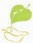 2019.gadā medicīnisko izdevumu daļējai apmaksai izlietoti 3312,27 euro sniedzot atbalstu 94 ģimenēm (106 personām).15. attēls: Pabalstu sadalījums pa medicīnisko izdevumu veidiem 2019.gadā, %16.attēls: Izmaksāto pabalstu salīdzinājums 2017.-2019. gadam, euroPabalsts mācību piederumu iegādei, uzsākot jaunu mācību gaduCēsu novadā, pamatojoties uz Cēsu novada saistošajiem noteikumiem, tiek piešķirts pabalsts mācību piederumu iegādei, kuru piešķir ģimenei uzsākot jauno mācību gadu.Pabalstu piešķir trūcīgo ģimeņu bērniem - 25.00 euro apmērā katram izglītojamam, maznodrošināto ģimeņu bērniem – 20.00 euro apmērā katram izglītojamam, bērniem bāreņiem un bez vecāku gādības palikušiem bērniem 15.00 euro apmērā, kā arī daudzbērnu ģimeņu bērniem uzsākot 1. klasi 20.00 euro apmērā.2019.gada nogalē paplašinot atbalsta mērķgrupu, šādu atbalstu noteica arī bērniem ar invaliditāti. 2019.gadā pabalstam izlietoti 1 740 euro. No attēlā redzamā secināms, 2019.gadā lielākā daļa atbalsta nonāk pie daudzbērnu ģimenēm.17.attēls: Pabalstu sadalījums pa saņēmēju grupām un izmaksāto pabalstu salīdzinājums 2017.-2019. gadam, euroBrīvpusdienas skolēniem Cēsu novadā Brīvpusdienas tiek piešķirtas pamatojoties uz Cēsu novada saistošajiem noteikumiem, kas paredz atbalstu Cēsu novada pašvaldības administratīvajā teritorijā pamata dzīvesvietu deklarējušām personām. Līdz ar to, brīvpusdienas tiek piešķirtas trūcīgo un maznodrošināto ģimeņu bērniem, bērniem ar invaliditāti, bērniem bāreņiem un bez vecāku gādības palikušiem bērniem, kā arī daudzbērnu ģimeņu bērniem. Palielinoties novadā dzīvojošo daudzbērnu ģimeņu skaitam, proporcionāli palielinās šīm ģimenēm piešķirtā pabalsta apmērs.18.attēls: Pabalstu sadalījums pa saņēmēju grupām un izmaksāto pabalstu salīdzinājums pa gadiem, 2017.-2019.gadsPabalsts no ieslodzījuma atbrīvotai personai Pabalsta no ieslodzījuma atbrīvotajai personai ir 25.00, kas norāda, ka šādu personu skaits svārstās no 6-7 personām gadā. Šāda tendence saglabājas vairākus gadus. Uz šo pabalstu var pretendēt persona, kuras deklarētā dzīvesvieta pirms ieslodzījuma bija Cēsu novada teritorijā un kura ieslodzījuma ietā ir pavadījusi ne mazāk kā vienu gadu. 2019.gadā atbalstu saņēma 6 personas.19.attēls: Pabalsts pēc sodu uzciešanas, 2017.-2019.gads, euroPabalsts pirts apmeklējumam2019.gadā pabalstu pirts apmeklējumam saņēmušas 1795 personas, (2018.gadā 1 908 personas,  2017.gadā – 2 377), kas ir par 113 personām mazāk nekā 2018.gadā. Pirts pabalstu saņēmušas 88 trūcīgas personas, 192 maznodrošinātas, 1515 nestrādājoši pensionāri, kuru ikmēneša ienākumi nepārsniedz valstī noteikto minimālās mēneša darba algas apmēru. 20.attēls: Pabalsts pirts apmeklējumam, 2017.-2019.gads, euroApbedīšanas pabalstsApbedīšanas pabalstu piešķir par personu, kuras pēdējā deklarētā dzīvesvieta pirms nāves ir bijusi Cēsu novada administratīvajā teritorijā un Valsts sociālās apdrošināšanas aģentūras izmaksātā apbedīšanas pabalsta summa nepārsniedz 280.00 euro. 2019.gadā apbedīšanas pabalstam izlietoti 2 370,64 euro piešķirot atbalstu 13 personām. Vidēji vienai personai izmaksāti 182,36 euro.21.attēls: Apbedīšanas pabalsts, 2017.-2019.gads, euroPašvaldības brīvās iniciatīvas pabalsti tiek noteikti 2015.gada 8. oktobra Cēsu novada pašvaldības saistošajos noteikumos Nr. 16 “Cēsu novada pašvaldības pabalsti” un 2015.gada 8.oktobra saistošajos noteikumos Nr. 15 “Par sociālās palīdzības pabalstiem Cēsu novadā”. Bērna piedzimšanas pabalstsBērna piedzimšanas pabalsts Cēsu novada pašvaldībā atjaunots 2012.gadā ar mērķi uzlabot demogrāfisko situāciju novadā. Pabalsts ir vienreizējs un tā apmērs ir 100.00 euro (ja abu vecāku deklarētā dzīvesvieta pēdējo 12 mēnešu laikā ir Cēsu novadā, pabalstu izmaksā divkāršā apmērā).2019.gadā izlietoti 26 400,00 euro sniedzot atbalstu 179 jaundzimušo vecākiem. 22.attēls: Bērna piedzimšanas pabalsts, 2017. -2019.gads, euroPabalsts 100 gadu jubilejā2019. gadā pabalsts 100 gadu jubilejā tika izmaksāts vienai personai – pabalsta apmērs - 100.00 euro.Ziemassvētku pabalstsZiemassvētku pabalsts saldumu paciņu veidā tiek piešķirts personām, kuras ir sasniegušas 80 gadu vecumu un personām ar I grupas invaliditāti. Saldumu paciņas novada iedzīvotājiem tiek piegādātas dzīvesvietā. 2019. gadā šādam pabalstam tika izlietoti 4680 euro sniedzot atbalstu 1144 personai, (2018.gadā - 1090 personām). Atbalsts daudzbērnu ģimenēm Cēsu novadā tiek noteikts 2015.gada 19.novembra saistošajos noteikumos Nr. 20 “ Par atbalstu daudzbērnu ģimenēm Cēsu novadā” nosakot vairākus atbalsta veidus:vecāku maksas atlaide pirmsskolas izglītības iestādē 100 % apmērā;brīvpusdienas izglītojamajiem 100 % apmērāpabalsts mācību piederumu iegādei 20 euro apmērā katram skolniekam uzsākot mācības 1.klasē.23.attēls: Atbalsts daudzbērnu ģimenēm pa pabalstu veidiem un izmaksāto pabalstu salīdzinājums, 2017.-2019. gads2019.gadā daudzbērnu ģimeņu atbalstam izlietoti 127 645 euro. Kā redzams iepriekšējo gadu salīdzinājumā, tad atbalstam izlietotie līdzekļi ik gadu pieaug, pieaugot gan daudzbērnu ģimeņu skaitam novadā, gan arī palielinoties vecāku maksai pirmskolas izglītības iestādēs (2019.gadā).Ar Cēsu novada domes 2019.gada 7.februāra lēmumu Nr. 52 “Par grozījumiem Cēsu novada domes 24.08.2017.lēmumā Nr. 216 “Par vecāku maksas noteikšanu Cēsu novada pirmskolas izglītības iestādēs un pirmskolas grupas” maksa par ēdināšanas izdevumiem ar 2019.gada 1.martu noteikta:izglītojamiem no 1,4 līdz 2 gadiem - 2,18 euro /2,35 (trīs ēdienreizes) (iepriekš 1,67 euro);izglītojamiem vecumā no 3 gadiem– 2,78 euro/2,65 (trīs ēdienreizes) (iepriekš 2,13 euro). Bērnam vecumā virs 3 gadiem regulāri apmeklējot pirmskolas izglītības iestādi, ģimene gadā var iegūt līdz 500 euro lielu atbalstu no pašvaldības.Ar Cēsu novada domes 2017.gada 24.augusta lēmumu Nr. 217 “Par brokastu, pusdienu, launaga un vakariņu cenu Cēsu novada vispārējās izglītības iestādēs” noteikta maksa par ēdināšanas izdevumiem skolās no 1,31 līdz 1,75 euro. Pie 1,75 euro pusdienu maksas, regulāri apmeklējot izglītības iestādi ģimene gadā iegūst līdz 315,00 euro lielu atbalstu.5. dokumentu pārvaldībaDokumentu pārvaldību aģentūrā atbilstoši nodaļas reglamentam nodrošina Administratīvā nodaļa. Direktora palīgs savu pienākumu ietvaros saskaņā ar Aģentūras lietvedības sistēmu, standartiem un normatīvajos aktos noteiktajām prasībām organizē dokumentu apriti un nodrošina to glabāšanu. Statistika par dokumentu apriti Aģentūrā 2019. gadāPapildus 2019. gadā Aģentūra, sadarbībā ar Cēsu novada pašvaldību, ir izstrādājusi noteikumus “Kārtība, kādā Cēsu novada pašvaldība piešķir finansiālu atbalstu sabiedriski nozīmīgu aktivitāšu īstenošanai”.Pērn Aģentūrā ir veikta viena klientu apmierinātības aptauja un viena aptauja par apmeklētāju pieņemšanas laikiem valsts un pašvaldību vienotāja klientu apkalpošanas centrā. Tiesvedība2019. gadā viens klients iesniedzis prasības pieteikumu tiesā saistībā ar dienesta un domes paskaidrojumu par trūcīgas personas statusa piešķiršanu; lieta procesā. Aģentūra gatavojusi trīs paskaidrojumus tiesai un 2019. gadā divos tiesas procesos pārstāvējusi pašvaldību, abos tiesas procesos Cēsu novada domes lēmumi atstāti spēkā. No Aģentūras 2019. gadā 3 tiesā iesniegtajām un 2 apmierinātajām prasībām apelācijas kārtībā pārsūdzētas 2 prasības, abos gadījumos apgabaltiesas nolēmumi ir par labu aģentūrai.6. Sadarbība ar citām institūcijām, sekmējot labvēlīgas vides veidošanos pašvaldības teritorijāArī 2019.gads Aģentūrai ir aizritējis Sadarbības zīmē, lai pilnveidotu sociālos pakalpojumus un palīdzību sociālajā jomā. 2019.gadā turpinājās veiksmīga sadarbība ar biedrību “Latvijas Sarkanais Krusts” naktspatversmes pakalpojumu nodrošināšanā.Kā arī turpinājās sadarbība ar biedrību “Latvijas Samariešu apvienībai” aprūpes mājās pakalpojuma sniegšanā un pirts pakalpojuma sniegšanā ar uzņēmumu SIA “Karīna”.      Zupas virtuves pakalpojums 2019.gadā tika nodrošināts sadarbībā ar biedrību “Ģimenes centrs “Mūsu nākotne” 2019.gadā zupas virtuvē izsniegtas 2 335 porcijas (2018.gadā 1 775 porcijas), no Sociālā dienesta budžeta izlietojot 2 335,00 euro.Sadarbībā ar Mobilās veselības aprūpes centru, kurš izveidots ar McDonald House Charities Latvija atbalstu. 2019.gadā Cēsu novada bērniem bez maksas bija iespēja apmeklēt acu ārsta un gastroendrologa konsultāciju. Konsultācijas saņēma 38 bērni.Pērn uzsākta veiksmīga sadarbība ar fondu “Plecs” organizējot vecāku apmācības programmu Cēsu novada ģimenēm ar mērķī sniegt vecākiem nepieciešamās iemaņas un prasmes, lai tie spētu sekmīgi ietekmēt bērna pilnvērtīgu attīstību.Turpinot sadarbību ar sociālās jomas nevalstiskajām organizācijām, pērn, piešķirot finansējumu biedrību darbības nodrošināšanai, atbalstītas 15 organizācijas par 5958,32 euro apmērā.Ikgadējā Aģentūras organizētajā sociālās jomas projektu konkursa īstenoti 5 projekti – Biedrības Sieviešu centrs “Prieks” “Iepazīt amata prasmes un kulināro mantojumu Latgalē”, Latvijas Politiski represēto Cēsu biedrības projekts “Kustībā ir dzīvība”, Latvijas Sarkanā krusta Cēsu komitejas projekts “Tu arī esi daļa no mums”, Multiplās sklerozes slimnieku biedrība- MSs Cēsis projekts “Senioru dienas atzīmēšana, Cēsu novada senioru un Raunas novada sadraudzības pasākums” un Latvijas politiski represēto Cēsu biedrības projekts “Kustībā ir dzīvība” par kopējo summu 3301,96 euro. 7. Projekti2019.gada otrā pusē Aģentūra iesaistās trīs Labklājības ministrijas (LM) koordinētos pilotprojektos:Projektā “Sabiedrībā balstītu sociālo pakalpojumu pilngadīgām personām ar garīga rakstura traucējumiem finansēšanas mehānisma izmēģinājumprojekta īstenošana”Projekta “Profesionāla sociālā darba attīstība pašvaldībās” pilotprojektā:metodikas izstrāde un adaptēšanā ikdienas darbā, darbam ar atkarīgām un līdzatkarīgām personām;metodikas izstrāde sociālajam darbam ģimenēm ar bērniem iesaistīsies.Vidzemes plānošanas reģionu ESF projektā “Vidzeme iekļauj” sociālās rehabilitācijas un aprūpes pakalpojumi 2019.gadā nodrošināti 22 bērniem ar FT un 18 pilngadīgas personām ar GRT. 2019.gada 3.jūlijā uzsākta ERAF projekta “Daudzfunkcionālais sociālo pakalpojumu centrs “Cēsis”” realizācija paredzot Cēsu novadā izveidot 6 jaunus sabiedrībā balstītus sociālos pakalpojumus personām ar garīga rakstura traucējumiem un bērniem ar funkcionāliem traucējumiem. Jaunu pakalpojumu ieviešanai paredzēts celt jaunu ēku tajā attīstot piecus pakalpojumus:Dienas aprūpes centra pakalpojums personām ar GRT;Specializētās darbnīcas pakalpojums personām ar GRT;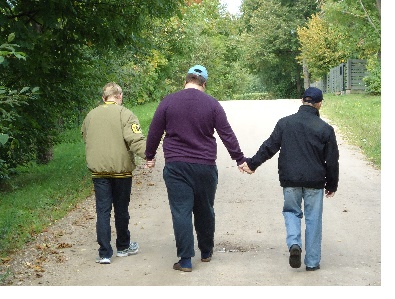 Dienas aprūpes centra pakalpojums bērniem ar FT;Sociālās rehabilitācijas un atbalsta centra pakalpojums bērniem ar FT un viņu likumiskiem pārstāvjiem vai audžuģimenēm;Atelpas brīža pakalpojums.Sesto jeb grupu dzīvokļu pakalpojumu plānots attīstīt Cēsu novada pašvaldībai piederošā daudzdzīvokļu dzīvojamā mājā Caunas ielā 8, Cēsīs. Projekta kopējā summa 1 581 070.02, t.sk. ERAF līdzfinansējums 965 928,00 EUR.Labklājības ministrijas realizētajā projektā „Par supervīzijas pakalpojuma nodrošināšanu” supervīzijas nodrošinātas 15 sociālā darba speciālistiem un Aģentūras vadītājai (7 grupu nodarbību kurss).2019.gadā Eiropas Sociālā fonda projekta "Pasākumi Cēsu novada pašvaldības iedzīvotāju veselības veicināšanai un slimību profilaksei" ietvaros nodrošinātas:3 (trīs) nometnes trūcīgo un maznodrošināto ģimeņu bērniem 50;3 (trīs) nometnes bērniem ar invaliditāti 20;1 (viena) nometne personām ar funkcionāliem traucējumiem 10 personā;18 peldēšanas nodarbības Cēsu novada senioriem. Aktivitātē piedalījās 44 seniori.deju un kustību nodarbību cikls 10 personām ar funkcionāliem traucējumiem 10 .8. Saņemtais atbalsts un ziedojumi 2019.gadā2019.gadā ziedojumos saņemti 1 720,00 euro - Ziemassvētku paciņu un sarīkojumu organizēšanai, daudzfunkcionālā sociālo pakalpojumu centra “Cēsis” specializēto darbnīcu inventāra iegādei un starptautiskās ģimenes dienas organizēšanai. Ziedojumi saņemti no vairākiem uzņēmējiem, uzņēmumiem un privātpersonām – “AS SEB banka”, SIA Būvniecības firma “VIRĀŽA”, I.Zupas ārsta praksei, Cēsu centra aptiekai SIA “Zāles”, SIA “Ingadent”, SIA “M.E.LAT-LUX”, ZS “Doktus”, Madaras Kalniņas, Daina Ročāne, Dmitrijs Duļepovs un Līga Siliņa.24.attēls: Saņemto finansiālo ziedojumu salīdzinājums no 2013. līdz 2019.gadam, euroDaudz novadnieki sniedz savu palīdzību arī materiāli (ziedojot mantas, apģērbus u.c. noderīgas lietas) vai darbojoties kā brīvprātīgais. 2019.gadā atbalstot Invalīdu habilitācijas- dienas centra jauniešus centrā ikdienā bija sastopams viens brīvprātīgais. Pērn SIA “Duck Woodworks” iepriecināja dienas centra “Saules taka” bērnus ar īpašu dāvanu - līdzsvara dēli. 9. pasākumi iedzīvotāju informēšanai2019.gadā aktīvi tiek komunicēts ar klientiem un iedzīvotājiem izmantojot Cēsu novada pašvaldības avīzi Cēsu Vēstis, mājas lapu ww.cesis.lv, facebook.com un twiter.com kontus, e-pastus.Pērn ir izvadājusies laba sadarbība ar Vidzemes reģionālo laikrakstu “Druva”, kura aktīvi interesējas par Sociālā dienesta aktualitātēm un publicē laikrakstā. Ar laikraksta starpniecību Aģentūrai ir iespēja nodot svarīgu informāciju iedzīvotājiem, kuriem nav pieejamas mūsdienu tehnoloģijas. 2019.gada prioritāte bija izstrādāt infografikas par pieejamiem pakalpojumiem un palīdzību iedzīvotājiem saprotamā veidā. Pērn izstrādātas un apstiprinātas septiņas infografikas (par trūcīga un maznodrošināta statusa iegūšanu, par atbalstu bērniem ar invaliditāti, daudzbērnu ģimenēm, par aprūpes mājās pakalpojuma saņemšanas kārtību u.c.)2019.gadā izziņotas 33 preses relīzes. Aģentūra pieminēta 186 publikācijās/interneta vietnēs (t.sk. laikrakstā “Druva” pieminēta 30 reizes) , laikrakstā „Cēsu Vēstis” publicētas 13 preses relīzes.2019.gadā Aģentūras direktore turpina aktīvi darboties Latvijas Pašvaldību sociālo dienestu vadītāju apvienībā, ir apvienības valdes priekšsēdētāja.2019.gadā Aģentūras pārstāvji ir ņēmuši dalību vairākos semināros, konferencēs, kurās dalījušies ar labo praksi pakalpojuma ieviešanā/ sadarbībā ar klientu un institūcijām Cēsu novadā.Pieredzes apmaiņā Aģentūrā uzņemti:10.05.2019. – Viļakas pašvaldības Sociālā dienesta pārstāvji;30.05.2019. – Rīgas plānošanas reģiona pašvaldību pārstāvji.Pieredzes apmaiņas vizītē Aģentūra devusies:17.09.2019. – Jūrmalas sociālo pakalpojumu centrs “Ķemeri”. Klientu apmierinātības aptauja2019.gada augustā un septembrī Aģentūra veica klientu aptauju, lai novērtētu klientu apmierinātību ar pieejamiem pakalpojumiem/palīdzību un darbinieku darbu. Aptaujas ietvaros kopā sagatavotas un izplatītas 100 anketas. Apkopojumam saņemta 54 anketa. Apkopojot klientu atbildes, lielākoties jeb 37% klienti Aģentūru apmeklē vienu reizi mēnesī, risinot sociālo pabalstu, sociālo pakalpojumu jautājumus un jautājumus, kas saistīti ar atbalstu daudzbērnu ģimenēm. 2019. gadā audzis personu skaists, kas vērsies Aģentūrā saistībā ar vardarbības ģimenē gadījumiem.Pēc klienta apmierinātības apkopojuma par Aģentūras darbu secināms:22 klienti (41,8%) ir apmierināti ar sociālā dienesta darbu 2018.gads 28 (45,9%)  2017.gadā – 41 26 klienti (48,1%) ļoti apmierināti ar dienesta darbu 2018.gads 22 (36,1%) 2017.gadā - 35%4 klienti (7,4%) drīzāk neapmierināti.25.attēls: Sociālā dienesta sniegto pakalpojumu novērtējums, 2019.gadsAptaujas anketās respondenti par teicamu ir atzīmējuši speciālistu darbinieku attieksmi, profesionalitāti un konfidencialitāti. Sliktāk novērtēta vides pieejamība un dienesta atrašanās vieta.Klientu ieteikumi jaunu pakalpojumu izveidošanai novadā:Papildināt transporta pakalpojuma pieejamībuDarba terapija dažas stundas dienaBērnu pieskatīšanas pakalpojums10. 2020.gadā plānotie pasākumi Plānojot 2020. gada darbu, Aģentūra ir vadījusies no iestādes vidējā posma darbības un attīstības stratēģijā (Cēsu novada pašvaldības aģentūras “Sociālais dienests” darbības un attīstības stratēģija 2018. – 2020. gadam”) noteiktajiem galvenajiem attīstības virzieniem.Turpinot īstenot Aģentūras nodrošinātos pakalpojumus, sociālās palīdzības un citu Aģentūras kompetencē esošos pašvaldības atbalsta veidus, galvenā 2020. gada prioritāte ir DI projekta aktivitātes. 2020. gada sākumā Aģentūras vadība un speciālisti aktīvi iesaistīsies pašvaldības darbā, lai tiktu izsludināti konkursi par būvniecību un būvuzraudzības veikšanu Daudzfunkcionālajam sociālo pakalpojuma centram “Cēsis” Rīgas ielā 90, Cēsīs. Konkursu rezultātā paredzēts noslēgt līgumus, lai 2020. gada maijā varētu uzsākt sociālās rehabilitācijas pakalpojumu centra būvniecība, kuru plānots pabeigt 10 mēnešu laikā. Līdztekus tam jāveic jaunveidojamā sociālās rehabilitācijas pakalpojumu centrā sniedzamo pakalpojumu plānošana bērniem ar funkcionāliem traucējumiem un personām ar garīga rakstura traucējumiem, iepirkuma organizēšana centra aprīkošanai nepieciešamajam inventāram un materiāliem, kā arī jāturpina projekta a “Vidzeme iekļauj” īstenošana.2020. gada plānā kā prioritārs uzdevums noteikta vidējā termiņa stratēģijas izstrāde nākamajam darbības posmam. Ievērojot plānoto administratīvo reformu, 2018. – 2020. gada darbības stratēģija ir aktualizējama atbilstoši pašreizējā posma prioritātēm un papildināma ar uzdevumiem 2021. gadam.Viena no 2020. gada prioritātēm ir sekmīga Labklājības ministrijas projektu, kuros ir iesaistījusies Aģentūra, īstenošana un pabeigšana. 2020. gada 28. februārī noslēgsies projekta “Profesionālā sociālā darba attīstības pašvaldībās” (projekta Nr. 9.2.1.1./I/15/001) pilotprojekts metodikas darbam ar ģimeni un bērniem aprobēšanai, 2020. gada 31. martā - pilotprojekts metodikas sociālajam darbam ar atkarīgām un līdzatkarīgām personām  aprobēšanai, 2020. gada 30. novembrī noslēgsies projekta “Sociālo pakalpojumu atbalsta sistēmas pilnveide” (projekta Nr. 9.2.2.2/16/I/001) izmēģinājumprojekts par individuālā budžeta modeļa aprobāciju pilngadīgām personām ar garīga rakstura traucējumiem sabiedrībā balstītu sociālo pakalpojumu saņemšanai. Pēc projektu īstenošanas uzsākams darbs jauno metodiku ieviešanai iestādes darbā.2020. gadā Aģentūrā plānots sākt ģimeņu centra izveidi, izstrādāt nepieciešamo pakalpojumu kopumu atbilstoši ģimeņu vajadzībām, iepriekš apzinot ģimeņu vajadzības un plānojot nepieciešamos resursus. Cēsu novada pašvaldības aģentūras “Sociālais dienests” direktore Iveta Sietiņsone11.1. Rīcības plānas ģimenēm ar bērniem, audžuģimenēm, aizbildņiem, bērniem bāreņiem11.2. Rīcības plānas darbam ar pensijas vecuma personām11.3. Rīcības plāns personām ar invaliditāti 11.4.Rīcības plāns darbam ar pilngadīgām personām (Bezdarbnieki, personas bez noteiktas dzīvesvietas)11.5. Rīcības plāns sociālā dienesta speciālistu kompetences paaugstināšanai11.6. Rīcības plāns infrastruktūras un materiālas bāzes uzlabošanāApzīmējumi:Fondi – Eiropas struktūrfondi un citi fondCNP – Cēsu novada pašvaldība2.pielikums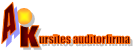                                                              SIA “A.KURSĪTES AUDITORFIRMA”      Vienotais reģistrācijas Nr.45402005304                                    Raiņa iela 13-2, Madona, LV-4801, tālrunis: +371 29 48 38 13, fakss: 648-60497, e-pasts: anita.kursite@inbox.lv    NEATKARĪGU REVIDENTU ZIŅOJUMSMadonāCēsu novada domeiAtzinumsEsam veikuši Cēsu novada pašvaldības aģentūra "Sociālais dienests" (turpmāk tekstā „Aģentūra”) pievienotajā gada pārskatā ietvertā finanšu pārskata revīziju. Pievienotais  finanšu pārskats ietver:pārskatu par finansiālo stāvokli 2019. gada 31. decembrī (bilance), pārskatu par darbības finansiālajiem rezultātiem, kas noslēdzās 2019. gada 31. decembrī; pašu kapitāla izmaiņu pārskatu, kas noslēdzās 2019. gada 31. decembrī; naudas plūsmas pārskatu par gadu, kas noslēdzās 2019. gada 31. decembrī, kā arī finanšu pārskata pielikumu, tai skaitā, finanšu pārskata posteņu skaidrojumu, grāmatvedības uzskaites principu aprakstu, gada pārskata sagatavošanas principu aprakstu un finanšu instrumentu risku pārvaldīšanas aprakstu.Mūsuprāt, pievienotais finanšu pārskats sniedz patiesu un skaidru priekšstatu par Cēsu novada pašvaldības aģentūra "Sociālais dienests" finansiālo stāvokli 2019. gada 31. decembrī un par tās darbības  finanšu rezultātiem un naudas plūsmu gadā, kas noslēdzās 2019. gada 31. decembrī, saskaņā ar Latvijas Republikas Ministru kabineta noteikumiem Nr. 344 „Gada pārskata sagatavošanas kārtība”.Atzinuma pamatojumsSaskaņā ar Revīzijas pakalpojumu likumu, mēs veicām revīziju ievērojot Latvijā atzītos starptautiskos publiskā sektora revīzijas standartus (turpmāk - ISSAI). Mūsu pienākumi, kas noteikti šajos standartos, tālāk izklāstīti mūsu ziņojuma sadaļā “Revidenta atbildība par konsolidētā finanšu pārskata revīziju”.Mēs esam neatkarīgi no Pašvaldības saskaņā ar Starptautiskās Grāmatvežu ētikas standartu padomes izstrādātā Starptautiskā Profesionālu grāmatvežu ētikas kodeksa (tostarp Starptautisko Neatkarības standartu) prasībām un Revīzijas pakalpojumu likumā iekļautajām neatkarības prasībām, kas ir piemērojamas mūsu veiktajai konsolidētā finanšu pārskata revīzijai. Mēs esam ievērojuši arī Revīzijas pakalpojumu likumā un Starptautiskā Profesionālu grāmatvežu ētikas kodeksā (tostarp Starptautiskajos Neatkarības standartos) noteiktos pārējos profesionālās ētikas principus un objektivitātes prasības.Mēs uzskatām, ka mūsu iegūtie revīzijas pierādījumi dod pietiekamu un atbilstošu pamatojumu mūsu atzinumam. Ziņošana par citu informācijuVadība ir atbildīga par citu informāciju. Citu informācija ietver:vadības ziņojumu, kas sniegts pievienotajā gada pārskatā ;budžeta izpildes pārskatu , kas sniegts pievienotajā gada pārskatāCita informācija neietver  finanšu pārskatu un mūsu revidentu ziņojumu par šo finanšu pārskatu. Mūsu atzinums par  finanšu pārskatu neattiecas uz šo citu informāciju, un mēs nesniedzam par to nekāda veida apliecinājumu, izņemot to, kā norādīts mūsu ziņojuma sadaļā “Citas ziņošanas prasības saskaņā ar Latvijas Republikas tiesību aktu prasībām”.Saistībā ar finanšu pārskata revīziju mūsu pienākums ir iepazīties ar citu informāciju un, to darot, izvērtēt, vai šī cita informācija būtiski neatšķiras no finanšu pārskata vai no mūsu revīzijas gaitā iegūtajām zināšanām un vai tā nesatur cita veida būtiskas neatbilstības.Ja, pamatojoties uz veikto darbu un ņemot vērā revīzijas laikā gūtās zināšanas un izpratni par Aģentūru un tās darbības vidi, mēs secinām, ka citā informācijā ir būtiskas neatbilstības, mūsu pienākums ir par to ziņot. Mūsu uzmanības lokā nav nonākuši nekādi apstākļi, par kuriem šajā sakarā būtu jāziņo.Citas ziņošanas prasības saskaņā ar LR tiesību aktu prasībāmSaskaņā ar Revīzijas pakalpojumu likumu, mūsu pienākums ir arī izvērtēt, vai vadības ziņojums ir sagatavots saskaņā ar LR Ministru Kabineta 2018. gada 19. jūnija noteikumu Nr. 344 „Gada pārskata sagatavošanas kārtība” prasībām. Pamatojoties vienīgi uz mūsu revīzijas ietvaros veiktajām procedūrām, mūsuprāt:vadības ziņojumā par pārskata gadu, par kuru ir sagatavots finanšu pārskats, sniegtā informācija atbilst  finanšu pārskatam, unvadības ziņojums ir sagatavots saskaņā ar Ministru Kabineta 2018. gada 19. jūnija noteikumu Nr. 344 „Gada pārskata sagatavošanas kārtība” prasībām.Vadības un personu, kurām uzticēta Aģentūras pārvalde, atbildība par finanšu pārskatu Vadība ir atbildīga par tāda  finanšu pārskata, kas sniedz patiesu un skaidru priekšstatu, sagatavošanu saskaņā ar LR Ministru kabineta 2018.gada 19.jūnija noteikumu Nr. 344 „Gada pārskata sagatavošanas kārtība”, kā arī par tādas iekšējās kontroles sistēmas uzturēšanu, kāda saskaņā ar vadības viedokli ir nepieciešama, lai būtu iespējams sagatavot  finanšu pārskatu, kas nesatur ne krāpšanas, ne kļūdas dēļ izraisītas būtiskas neatbilstības. Sagatavojot finanšu pārskatu, vadības pienākums ir izvērtēt Aģentūras spēju turpināt darbību, pēc nepieciešamības sniedzot informāciju par apstākļiem, kas saistīti ar Aģentūras spēju turpināt darbību un darbības turpināšanas principa piemērošanu, ja vien vadība neplāno Aģentūras likvidāciju vai tās darbības izbeigšanu, vai arī tai nav citas reālas alternatīvas kā Aģentūras likvidācija vai darbības izbeigšana.Personas, kurām uzticēta Aģentūras pārvalde, ir atbildīgas par Aģentūras finanšu pārskata sagatavošanas procesa uzraudzību.Revidenta atbildība par finanšu pārskata revīziju Mūsu mērķis ir iegūt pietiekamu pārliecību par to, ka finanšu pārskats kopumā nesatur kļūdas vai krāpšanas dēļ izraisītas būtiskas neatbilstības, un sniegt revidentu ziņojumu, kurā izteikts atzinums. Pietiekama pārliecība ir augsta līmeņa pārliecība, bet tā negarantē, ka revīzijā, kas veikta saskaņā ar ISSAI, vienmēr tiks atklāta būtiska neatbilstība, ja tāda pastāv. Neatbilstības var rasties krāpšanas vai kļūdas dēļ, un tās ir uzskatāmas par būtiskām, ja var pamatoti uzskatīt, ka tās katra atsevišķi vai visas kopā varētu ietekmēt saimnieciskos lēmumus, ko lietotāji pieņem, balstoties uz šo  finanšu pārskatu.Veicot revīziju saskaņā ar ISSAI, visa revīzijas procesa gaitā mēs izdarām profesionālus spriedumus un saglabājam profesionālo skepticismu. Mēs arī:identificējam un izvērtējam riskus, ka finanšu pārskatā varētu būt krāpšanas vai kļūdas dēļ izraisītās būtiskas neatbilstības, izstrādājam un veicam revīzijas procedūras šo risku mazināšanai, kā arī iegūstam revīzijas pierādījumus, kas sniedz pietiekamu un atbilstošu pamatojumu mūsu atzinumam. Risks, ka netiks atklātas būtiskas neatbilstības krāpšanas dēļ, ir augstāks nekā risks, ka netiks atklātas kļūdas izraisītas neatbilstības, jo krāpšana var ietvert slepenas norunas, dokumentu viltošanu, informācijas neuzrādīšanu ar nodomu, informācijas nepatiesu atspoguļošanu vai iekšējās kontroles pārkāpumus;iegūstam izpratni par iekšējo kontroli, kas ir būtiska revīzijas veikšanai, lai izstrādātu konkrētajiem apstākļiem atbilstošas revīzijas procedūras, bet nevis, lai sniegtu atzinumu par Aģentūras iekšējās kontroles efektivitāti;izvērtējam pielietoto grāmatvedības politiku atbilstību un grāmatvedības aplēšu un attiecīgās vadības uzrādītās informācijas pamatotību;izdarām secinājumu par vadības piemērotā darbības turpināšanas principa atbilstību, un, pamatojoties uz iegūtajiem revīzijas pierādījumiem, par to, vai pastāv būtiska nenoteiktība attiecībā uz notikumiem vai apstākļiem, kas var radīt nozīmīgas šaubas par Aģentūras spēju turpināt darbību. Ja mēs secinām, ka būtiska nenoteiktība pastāv, revidentu ziņojumā tiek vērsta uzmanība uz finanšu pārskatā sniegto informāciju par šiem apstākļiem, vai, ja šāda informācija nav sniegta, mēs sniedzam modificētu atzinumu. Mūsu secinājumi ir pamatoti ar revīzijas pierādījumiem, kas iegūti līdz revidentu ziņojuma datumam. Tomēr nākotnes notikumu vai apstākļu ietekmē Aģentūra savu darbību var pārtraukt;izvērtējam vispārēju  finanšu pārskata struktūru un saturu, ieskaitot atklāto informāciju un skaidrojumus pielikumā, un to, vai  finanšu pārskats patiesi atspoguļo pārskata pamatā esošos darījumus un notikumus;iegūstam pietiekamus un atbilstošus revīzijas pierādījumus par Aģentūras finanšu informāciju ar mērķi sniegt atzinumu pa finanšu pārskatu. Mēs esam atbildīgi par Aģentūras revīzijas vadību, pārraudzību un veikšanu. Mēs paliekam pilnībā atbildīgi par mūsu revidentu atzinumu.Personām, kurām uzticēta Aģentūras pārvalde, mēs cita starpā sniedzam informāciju par plānoto revīzijas apjomu un laiku, kā arī par svarīgiem revīzijas novērojumiem, tajā skaitā par būtiskiem iekšējās kontroles trūkumiem, kurus mēs identificējam revīzijas laikā.Anita Kursīte, tel.29483813anita.kursite@inbox.lvNr.p.k.Finansiālie rādītāji2017.gads2017.gads2018. gads2018. gads2019.gads 2019.gads Nr.p.k.Finansiālie rādītājiBudžeta izpilde, euro% no kopējā budžetaBudžeta izpilde, euro% no kopējā budžetaBudžeta izpilde, euro % no kopējā budžeta1.Finanšu resursi izdevumu segšanai - ieņēmumi (kopā)1039329,46100%1113470,80100%1 059 235,11100%1.1.Nenodokļu ieņēmumi (ieņēmumi no pašvaldības īpašuma pārdošanas)22,240,0022,850,000355,830,011.2.No valsts budžeta daļēji finansētu atvasinātu publisko personu un budžeta nefinansētu iestāžu transfēri58,000,0110328,640,9313 760,831,301.3.Transferti - valsts budžeta35 187,583,3966 361,315,9672 793,126,87 - tai sk. līdzfinansējums projektiem200,400,02668,710,0626216,762,481.4.Pašvaldības budžetu transferti983 000,0094,581 02 1350,0091,73960 000,0090,631.5Iestādes ieņēmumi21061,642,0315 428,001,3912 625,001,19t.sk. ieņēmumi par nomu un īri 9301,420,898940,640,809148,880,86t.sk. pārējie neklasificēti iestāžu ieņēmumi par iestāžu sniegtajiem un citi pašu ieņēmumi7052,160,683130,550,281092,320,10t.sk. ieņēmumi par pārējiem sniegtajiem maksas pakalpojumiem4708,060,453356,810,302384,130,232.Izdevumi (kopā)1050541,77100%1097293,14100%1051619,01100%Atlīdzība415 190,7439,52437 135,1239,84421 851,0940,11Preces un pakalpojumi100 619,229,58105 408,879,61102 986,259,79-t.sk. mācību, darba komandējumi, darba braucieni  4 538,370,434 029,290,374 887,390,46-t.sk. pakalpojumi77 580,847,3885 983,107,8483 325,857,92-t.sk. krājumi, materiāli, energoresursi, prece, biroja preces un inventārs, ko neuzskaita pamatkapitāla veidošanā18 500,011,7615 396,481,4014 773,011,40Pamatkapitāla veidošana64 068,616,1069 893,176,3714 401,701,37Sociālie pabalsti311 646,2929,67328 390,3629,93344 957,3832,80t.sk. pensijas un sociālie pabalsti naudā 84 892,408,0883 618,317,6268 591,976,52t.sk. sociālie pabalsti natūrā41 721,963,9744 639,424,0744 717,144,25t.sk. pārējie klasifikācijā neminētie maksājumi iedzīvotājiem natūrā un kompensācijas185 031,9317,61200 132,6318,24231 648,2722,03Transferti (citas pašv.)159016,9115,14156 465,6214,26167 422,5915,92Maģistra grāds8Otrā līmeņa augstākā izglītība13Pirmā līmeņa augstākā izglītība2Vidusskolas izglītība5Iegūst augstāko profesionālo izglītību2NosaukumsKas apmeklējisDažādu pieeju metožu pielietošana sociālajā darbā (8 h)11 darbiniekiSaskarsmes, etiķetes un komunikācijas prasmes reālajā un virtuālajā vidē (4 h)1 darbinieksResursi sociālajā darbā (8h)5 darbinieki Vecāku revolūcija (8 h)2 darbinieki Profesionālas robežas bērnu tiesību aizsardzības jomā (20 h/13 h)4 darbinieki Papardes zieds, Ģimenes reproduktīvā veselība (8 h)3 darbiniekiVBTAI konsultatīvās nodaļas organizētais reģionālais forums “Izaicinājumi, risinājumi un sadarbība darbā ar bērniem ar uzvedības problēmām” (3h)2 darbiniekiBērni ar uzvedības grūtībām vispārizglītojošā skolā. Izaicinājumi un risinājumi (8 h)1 darbinieks Par starpinstitucionālo sadarbību seksuālas vardarbības pret bērnu gadījumu izmeklēšanā (24 h)1 darbinieksVecāku izglītības programma (20 h)1 darbinieksPar valsts nodrošināto juridisko palīdzību un valsts kompensāciju izmaksu cietušajiem 9 darbiniekiSupervīzijas (21h)16 darbiniekiVadītāju kompetenču pilnveides darbnīca (6 h)2 darbiniekiVasaras skola “Būt attiecībās” (24 h) 1 darbinieks Darbinieku novērtēšanas process sociālajās institūcijās, iepriekšējā periodā paveiktais un jaunā perioda mērķu noteikšana (8 h)1 darbinieksOrganizāciju sistēmas un jaunu sociālo pakalpojumu ieviešana praksē (16 h)1 darbinieksLPSDVA, LM un Saldus novada domes reģionālais seminārs (8h)1 darbinieksBarboleta attīstošā metode (3 h)1 darbinieksStarpinstitucionālā sadarbība vardarbības gadījumu risināšanā: no prevencijas līdz rehabilitācijai (8h)2 darbiniekiApmācības par individuālā budžeta modeļa sabiedrībā balstītu sociālo pakalpojumu nodrošināšanai pilngadīgām personām ar GRT izmēģinājumprojekta īstenošanu un par Novērtēšanas kartes (protokola) un fizisko un garīgo spēju izvērtēšanas un aprūpes līmeņa noteikšanas kritēriju klientiem ar GRT izmantošanu (30 h)1 darbinieksMācību seminārs “Uz personu vērstās domāšanas un plānošanas pieeja cilvēku ar garīga rakstura traucējumiem vajadzību novērtēšanu” (30 h)1 darbinieksPersonu datu aizsardzība 3 darbinieki Psihologa sadarbība ar tiesībsargājošām iestādēm, vadības juridiskais aspekts, pusaudžu pašnāvības, aktualitātes psihologa likuma kontekstā (7h)1 darbinieks Bijušo ieslodzīto sociālā iekļaušana. Kā apvienot spēkus kopīgam uzdevumam (6 h)2 darbiniekiPieredzes apmaiņas brauciens “Sociālais darbs ar dažādām klientu grupām- labā prakse Sanktpēterburgā ”2 darbinieki Darbs ar azartspēlmani un viņa ģimeni (16 h)1 darbinieksProjekta “Vidzeme iekļauj” konference “Deinstitucionalizācijas horizonts. Vai sasniedzams?” (7h)3 darbiniekiValsts kases seminārs “Aktuālie jautājumi par grāmatvedību un 2019. gada pārskats” (5 h)1 darbinieksGrāmatvedības programmas GVEDIS, Visvaris(algas + budžets) apmācības 1 darbinieks“Es, identitāte, dati” (7 h)3 darbiniekiSIA “ZZdats” Vienotās pašvaldību sistēmas (VPS) lietojumprogrammu “Kadri”.1 darbinieks201720182019Apsekošanas146214851037Konsultācijas475843653163Reidi17248Konsultācijas pa tālruni 340640002803Starpinstitucionālās tikšanās 12876230Vēstules542474345Klientu pavadīšanas675438Bāriņtiesas sēdes573633Administratīvās komisijas101010Sociālā riska izvērtēšana331337191Sociālās rehabilitācijas plāna izstrāde1068529Dokumentu gatavošana395560359Ziņojumi par sociālā riska gadījumiem532592365E-pasti418523582Izpilde 2018.gadāIzpilde 2019.gadāSaņemtie iesniegumi, tai. sk. rēķini44124311t.sk. saņemtie iesniegumi SOPA14431475t.sk. saņemtie rēķini11591094Nosūtītie dokumenti 1435Izsniegtās izziņasTrūcīgas (personas) ģimenes201161Maznodrošinātas (personas) ģimenes307232Izziņa par ģimenes (personas) atbilstību ārkārtas vai krīzes situācijai00Aģentūras pieņemtie lēmumiPabalsts garantētā minimālā iemākama (GMI nodrošināšanai3729Vienreizējs pabalsts krīzes situācijā1512Pabalsts audžuģimeneiIkmēneša pabalsts bērna uzturam1916Pabalsts apģērbu un mīkstā inventāra iegādei 31Pabalsts bārenimNaudas līdzekļu izmaksa patstāvīgas dzīves uzsākšanai42Pabalsts ikmēneša izdevumiem2519Vienreizējs pabalsts sadzīves priekšmetu un mīkstā inventāra iegādei 42Dzīvojamās telpas ikmēneša īres izdevumu segšanaiIetverts apkopojumā par pieņemtajiem lēmumiem attiecībā uz dzīvokļa pabalstiemIetverts apkopojumā par pieņemtajiem lēmumiem attiecībā uz dzīvokļa pabalstiemUztura nauda63Dzīvokļa pabalsti267236Vecāku maksas atlaides pirmskolas izglītības iestādē213229Pabalsts medicīnisko izdevumu daļējai apmaksai266231Pabalsts mācību piederumu iegādei, uzsākot jauno mācību gadu 7973Brīvpusdienas skolēniem228245Pabalsts no ieslodzījuma atbrīvotai personai66Pabalsts pirts apmeklējumam 6068Apbedīšanas pabalsts 2111Bērna piedzimšanas pabalsts 175176Pabalsts 100 gadu jubilejā11Ziemassvētku pabalsts paciņu veidā bez lēmuma10901114Sociālās rehabilitācijas pakalpojumu personām ar funkcionāliem traucējumiem87Sociālās rehabilitācijas pakalpojumu politiski represētām personām 155Ilgstošas sociālās aprūpes pakalpojumu personām ar smagiem GRT45Ilgstošas sociālās aprūpes pakalpojumu pilngadīgām personām2814Asistenta pakalpojumu3135Sociālās rehabilitācijas pakalpojumu bērnam, kurš cietis no prettiesiskām darbībām (institūcijā vai dzīvesvietā)1917Sociālās rehabilitācijas pakalpojumu vardarbībā cietušām pilngadīgām personām103Sociālās rehabilitācijas pakalpojumu vardarbību veikušām pilngadīgām personām9-Rehabilitācijas pakalpojumu DI ietvaros bērniem ar funkcionāliem traucējumiem un viņu vecākiem 1326Rehabilitācijas pakalpojumu DI ietvaros pilngadīgām personām ar GRT1419Īpašās kopšanas invertējums6259Psihologa pakalpojumu3730Par ārpusģimenes aprūpes pakalpojuma samaksas piemērošanu21Par naktspatversmes pakalpojumu 1436Par aprūpes mājās pakalpojumu3019Par sociālā darba pakalpojuma piešķiršanu2617Citi Aģentūras darbību raksturojošie skaitļi Aģentūras plānošanas sapulces4343Aģentūras darbinieku kopsapulces34Sociālo lietu komitejas sēdes1413t.sk. izskatīti jautājumi5035Saistošie noteikumi (sagatavoti)45Starpprofesionālās komisijas sēdes44Rīcības Nr.Rīcības virziens Rezultatīvais rādītājsProcentuālie rādītājiIzpildes periodsPlānotais finansējuma avotsAtbildīgaisIzpildeIzpilde  %*R.1Izveidot īslaicīgu pieskatīšanas pakalpojumu bērniem ar invaliditāti 4 - 10 ģimenēm, kurās ir bērns ar funkcionāliem traucējumiem nodrošināts pakalpojums “Atelpas brīdis”100%2018. -2022. gadsFondi, Sociālais dienests, CNPSociālā dienesta Ģimeņu atbalsta nodaļaPROCESĀERAF projekta Nr. 9.3.1.1/18/I/006 ietvaros pakalpojums tiek veidots (noslēgusies būvprojekta izstrāde. Būvniecības iepirkums procesā)50 %R.2Izveidot Dienas aprūpes centru10-12 Bērniem ar FT nodrošinātas saturīga brīvā laika pavadīšanas iespējas100%2020. -2022. gadsFondi, Sociālais dienests, CNPSociālā dienesta Ģimeņu atbalsta nodaļaPROCESĀERAF projekta Nr. 9.3.1.1/18/I/006 ietvaros pakalpojums tiek veidots (noslēgusies būvprojekta izstrāde. Būvniecības iepirkums procesā)50%R.3Izveidot sociālās rehabilitācijas un atbalsta centru bērniem ar funkcionāliem traucējumiem un viņu vecākiemVismaz 55 bērniem ar FT (4 speciālistu konsultācijas 10 reizes) un viņu vecākiem (2 pakalpojumi 10 reizes) nodrošināta rehabilitācija, piesaistot dažādu terapeitisko un citu pakalpojumu un speciālistu konsultācijas.100%2018. – 2022.gadsFondi, Sociālais dienests, CNPSociālā dienesta Ģimeņu atbalsta nodaļaPROCESĀERAF projekta Nr. 9.3.1.1/18/I/006 ietvaros pakalpojums tiek veidots (noslēgusies būvprojekta izstrāde. Būvniecības iepirkums procesā)50 %R.4Paplašināt pieejamo speciālistu loku, kas sniedz atbalstu ģimenēm ar bērniem Uz līguma pamata piesaistīti vismaz 4 dažādi speciālisti rehabilitācijas pakalpojumu sniegšanai. 100 %2018. – 2020.gadsFondi, Sociālais dienests, CNPSociālā dienesta Ģimeņu atbalsta nodaļaPROCESĀNoslēgts līgums par pakalpojumu darbam ar jauniešiem25 %Rīcības Nr.Rīcības virziensRezultatīvais rādītājsProcentuālie rādītājiIzpildes periodsFinansēšanas avotsAtbildīgaisIzpildeIzpilde %*R.5Nodrošināt lielāku atbalstu pensionāriem 80 gadus sasniegušie un vecāki seniori saņēmuši 10 bezmaksas braucienus  mēnesī, pilsētas sabiedriskajā transportā (100 -175 personas)15%2019. – 2020.gadsCēsu novada pašvaldībaSociālā dienesta Atbalsta nodaļa pilngadīgām personāmNAV IZPILDĪTS2018., 2019. gads – trūkst finansējums0%R.6Nodrošināt lielāku atbalstu pensionāriem Ik gadu 10 jauni vientuļie, vienatnē dzīvojošajiem pensionāri saņem pakalpojumu “Drošības poga”0,25%2018. – 2020.gadsFondi, Sociālais dienestsSociālā dienesta Atbalsta nodaļa pilngadīgām personāmPROCESĀIk gadu pakalpojumu saņem 1-2 jaunas personas Aprūpe mājās pakalpojuma ietvaros. Šobrīd nav pieprasījums pēc šī pakalpojuma0%Papildus 2019. gadā:1. Sadarbībā ar Latvijas Sarkanā krusta Cēsu komiteju 1 x reizi mēnesī LSK medmāsiņa apmeklēja vientuļos, vienatnē dzīvojošos pensionārus. Šobrīd 10 seniorus.2. Apsekotas Vaives pagasta viensētas un vientuļie, vienatnē dzīvojošie seniori Vaives pagastā, apzinātas iedzīvotāju vajadzības un nepieciešamais atbalsts. Papildus 2019. gadā:1. Sadarbībā ar Latvijas Sarkanā krusta Cēsu komiteju 1 x reizi mēnesī LSK medmāsiņa apmeklēja vientuļos, vienatnē dzīvojošos pensionārus. Šobrīd 10 seniorus.2. Apsekotas Vaives pagasta viensētas un vientuļie, vienatnē dzīvojošie seniori Vaives pagastā, apzinātas iedzīvotāju vajadzības un nepieciešamais atbalsts. Papildus 2019. gadā:1. Sadarbībā ar Latvijas Sarkanā krusta Cēsu komiteju 1 x reizi mēnesī LSK medmāsiņa apmeklēja vientuļos, vienatnē dzīvojošos pensionārus. Šobrīd 10 seniorus.2. Apsekotas Vaives pagasta viensētas un vientuļie, vienatnē dzīvojošie seniori Vaives pagastā, apzinātas iedzīvotāju vajadzības un nepieciešamais atbalsts. Papildus 2019. gadā:1. Sadarbībā ar Latvijas Sarkanā krusta Cēsu komiteju 1 x reizi mēnesī LSK medmāsiņa apmeklēja vientuļos, vienatnē dzīvojošos pensionārus. Šobrīd 10 seniorus.2. Apsekotas Vaives pagasta viensētas un vientuļie, vienatnē dzīvojošie seniori Vaives pagastā, apzinātas iedzīvotāju vajadzības un nepieciešamais atbalsts. Papildus 2019. gadā:1. Sadarbībā ar Latvijas Sarkanā krusta Cēsu komiteju 1 x reizi mēnesī LSK medmāsiņa apmeklēja vientuļos, vienatnē dzīvojošos pensionārus. Šobrīd 10 seniorus.2. Apsekotas Vaives pagasta viensētas un vientuļie, vienatnē dzīvojošie seniori Vaives pagastā, apzinātas iedzīvotāju vajadzības un nepieciešamais atbalsts. Papildus 2019. gadā:1. Sadarbībā ar Latvijas Sarkanā krusta Cēsu komiteju 1 x reizi mēnesī LSK medmāsiņa apmeklēja vientuļos, vienatnē dzīvojošos pensionārus. Šobrīd 10 seniorus.2. Apsekotas Vaives pagasta viensētas un vientuļie, vienatnē dzīvojošie seniori Vaives pagastā, apzinātas iedzīvotāju vajadzības un nepieciešamais atbalsts. Papildus 2019. gadā:1. Sadarbībā ar Latvijas Sarkanā krusta Cēsu komiteju 1 x reizi mēnesī LSK medmāsiņa apmeklēja vientuļos, vienatnē dzīvojošos pensionārus. Šobrīd 10 seniorus.2. Apsekotas Vaives pagasta viensētas un vientuļie, vienatnē dzīvojošie seniori Vaives pagastā, apzinātas iedzīvotāju vajadzības un nepieciešamais atbalsts. Papildus 2019. gadā:1. Sadarbībā ar Latvijas Sarkanā krusta Cēsu komiteju 1 x reizi mēnesī LSK medmāsiņa apmeklēja vientuļos, vienatnē dzīvojošos pensionārus. Šobrīd 10 seniorus.2. Apsekotas Vaives pagasta viensētas un vientuļie, vienatnē dzīvojošie seniori Vaives pagastā, apzinātas iedzīvotāju vajadzības un nepieciešamais atbalsts. Papildus 2019. gadā:1. Sadarbībā ar Latvijas Sarkanā krusta Cēsu komiteju 1 x reizi mēnesī LSK medmāsiņa apmeklēja vientuļos, vienatnē dzīvojošos pensionārus. Šobrīd 10 seniorus.2. Apsekotas Vaives pagasta viensētas un vientuļie, vienatnē dzīvojošie seniori Vaives pagastā, apzinātas iedzīvotāju vajadzības un nepieciešamais atbalsts. Rīcības Nr.Rīcības virziensRezultatīvais rādītājsProcentuālie rādītājiIzpildes periodsFinansēšanas avotsAtbildīgaisIzpildeIzpilde %*R.7Attīstīt sabiedrībā balstītus pakalpojumus personām ar garīga rakstura traucējumiem, personām ar invaliditāti un citām sociālā riska grupāmPilngadīgām personām ar GRT izveidots dienas aprūpes centrs (28 vietas)30%2020.-2022.gadsFondi, Sociālais dienests, CNPSociālais dienestsPROCESĀERAF projekta Nr. 9.3.1.1/18/I/006 ietvaros pakalpojums tiek veidots (noslēgusies būvprojekta izstrāde. Būvniecības iepirkums procesā)15% R.8Attīstīt sabiedrībā balstītus pakalpojumus personām ar garīga rakstura traucējumiem, personām ar invaliditāti un citām sociālā riska grupāmPilngadīgai personai ar GRT  izveidots Specializētās darbnīcas pakalpojums (28 vieta)30%2020. -2022.gadsFondi, Sociālais dienests, CNPSociālais dienestsPROCESĀERAF projekta Nr. 9.3.1.1/18/I/006 ietvaros pakalpojums tiek veidots (noslēgusies būvprojekta izstrāde. Būvniecības iepirkums procesā) 15% R.9Attīstīt sabiedrībā balstītus pakalpojumus personām ar garīga rakstura traucējumiem, personām ar invaliditāti un citām sociālā riska grupāmPilngadīgām personām ar GRT  izveidots Grupu dzīvokļa pakalpojums, Caunas ielā 8, Cēsīs (16 vietas)50%2019.- 2020.gadsFondi, Sociālais dienests, CNPSociālais dienestsPROCESĀERAF projekta Nr. 9.3.1.1/18/I/006 ietvaros pakalpojums tiek veidots (noslēgusies būvprojekta izstrāde. Būvniecības iepirkums procesā)25% Rīcības Nr.Rīcības virziensRezultatīvais rādītājsProcentuālie rādītājiIzpildes periodsPlānotais finansējuma avotsAtbildīgaisIzpildeIzpilde %*R.10Gadījuma darbu birža10 bezdarbniekiem izveidots atbalsta pasākums “Gadījuma darbu birža”20%2018.- 2019.gadsFondi, Sociālais dienestsSociālā dienesta Atbalsta nodaļa pilngadīgām personām un Ģimeņu atbalsta nodaļaNAV IZPILDĪTSŠobrīd nav pieprasījums pēc šāda pakalpojuma0%Rīcības Nr.Rīcības virziensRezultatīvais rādītājsProcentuālie rādītājiIzpildes periodsFinansēšanas avotsAtbildīgaisIzpildeIzpilde %*R.11Jaunu metožu apguve sociālajā darbā8 sociālie darbinieki ir apguvuši padziļinātas zināšanas darbam ar kādu no sociālā dienesta klientu grupām100%2018. – 2020.gadsFondi, Sociālais dienestsSociālais dienestsPROCESĀ3  sociālie darbinieki  iesaistījušies ESF pilotprojektos37,5 %R.12Pieredzes gūšana no citām pašvaldībām Latvijā un Eiropas Savienības valstīm.Noorganizēti vismaz 4 pieredzes apmaiņas braucieni gadā100%2018. – 2020.gadsFondi, Sociālais dienestsSociālais dienestsPROCESĀ2018. gadā pieredze gūta -  Daugavpils Sociālajā dienestā, Čehijā, Igaunijā un Ukrainā.2019.gadā – Jūrmalā, Lietuvā2020.gadā plānots braukt uz Vāciju 75 %Rīcības Nr.Rīcības virziensRezultatīvais rādītājsIzpildes periodsFinansēšanas avotsAtbildīgaisIzpildeR. 13Uzlabot esošo sociālā dienesta valdījumā nodoto ēku un telpu tehnisko stāvokliBērzaines iela 16/18Izveidota Bērnu ratiņu novietne pie ieejas  ēkā Bērzaines ielā 18 2018. – 2019.gadsFondi, Sociālais dienestsSociālā dienesta Saimnieciskā nodaļaNAV IZPILDĪTSTrūkst finansējums R. 14Uzlabot esošo sociālā dienesta valdījumā nodoto ēku un telpu tehnisko stāvokliBērzaines iela 16/18Veikts kosmētiskais remonts Bērzaines ielas 18 nama klientu uzgaidāmajās telpās pagrabstāvā un 3 stāvā2019. – 2020.gadsFondi, Sociālais dienestsSociālā dienesta Saimnieciskā nodaļaPROCESĀBērzaines ielas 18 nama pagrabstāvā ir veikts kosmētiskais remonts, ēkas 3.stāvā nomainīts grīdas segums.R. 15Uzlabot esošo sociālā dienesta valdījumā nodoto ēku un telpu tehnisko stāvokliBērzaines iela 16/18Labiekārtota Bērzaines ielas 16/18 nama iekšpagalma teritorija2018. gadsFondi, CNP, Sociālais dienestsSociālā dienesta Saimnieciskā nodaļaPROCESĀDokumenta datums ir tā elektroniskās parakstīšanas laiks                                                                                                                  Nr. 1.12./2020SIA “A.Kursītes auditorfirmas”(sabiedrības licence nr. 20.)valdes locekle, zvērināta revidente                                                                              Šis dokuments ir elektroniski parakstīts ar drošu elektronisko parakstu un satur laika zīmoguAnita  Kursīte (sertifikāts nr.14.)